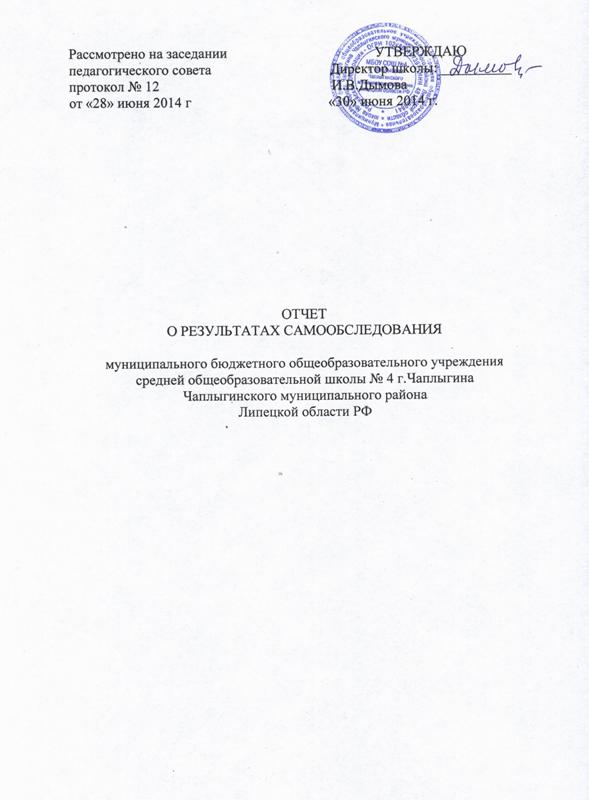 Отчето результатах самообследованиямуниципального бюджетного  общеобразовательного учреждениясредней общеобразовательной  школы №4 г.ЧаплыгинаЧаплыгинского муниципального района Липецкой области РФнаименование образовательного учреждения в соответствии с УставомРаздел 1. Общие сведения.Муниципальное бюджетное общеобразовательное учреждение средняя общеобразовательная школа № 4 города ЧаплыгинаУчредитель: Администрация Чаплыгинского муниципального района Липецкой области Российской Федерации г. ЧаплыгинОрганизационно-правовая форма: муниципальное общеобразовательное учреждение, ОКОПФ -72 ОКФС-14Наименования филиалов: Филиал МБОУ СОШ №4 г. Чаплыгина в с. ЮсовоМесто нахождения: 399902, Липецкая область, город Чаплыгин, улица Советская, дом 10ААдрес осуществления образовательной деятельности: 399902, Липецкая область, город Чаплыгин, улица Советская, дом 10А Банковские реквизиты: р/с – 40701810600001000167   ГРКЦ ГУ Банка России по Липецкой области г. Липецка      ИНН – 4818003841 КПП 481801001      ОГРН – 1024800767397     КПП 481801001     БИК 044206001      Телефон: (47475)2-12-33,2-42-12Факс: 2-42-12e-mail: sch4chaplygin@yandex.ruСайт: http://sch4chaplygin.okis.ru ФИО руководителя: Дымова Инна ВалерьевнаФИО заместителей: Жабина Ольга Михайловна – зам. директора по УВР      Яковлева Татьяна Сергеевна. – зам. директора по ВРКеменов Александр Алексеевич – преподаватель-организатор ОБЖРаздел 2. Организационно-правовое обеспечение деятельности образовательного учреждения.ОГРН: 1024800767397Реквизиты свидетельства о внесении записи в Единый государственный реестр юридических лиц: серия 48№001588803 выдано 13 сентября 2012г.ИНН: 4818003841Реквизиты свидетельства о постановке на учет в налоговом органе юридического лица: серия 48 №001534632 выдано Межрайонной инспекцией Федеральной налоговой службы №5 по Липецкой области  4818, дата регистрации 31.10.2000г.Устав (дата утверждения учредителем, дата регистрации, регистрационный номер, реквизиты изменений и дополнений к уставу):   Постановление №900 от 23.09.2013, зарегистрирован в Межрайонной инспекции ФНС Российской Федерации №5 по Липецкой области .Лицензия регистрационный № 530, дата выдачи 26.12.2011г., выдана Управлением образования и науки администрации Липецкой области Аккредитация регистрационный № 1734, дата выдачи 23.03.2012г., свидетельство выдано Управлением образования и науки администрации Липецкой области Раздел 3. Сведения о зданиях и помещениях для ведения образовательной деятельности и ресурсном обеспечении образовательного процесса.Форма владения зданиями и помещениями, реквизиты соответствующих документов: на праве оперативного управления; Распоряжение председателя департамента образования администрации города Липецка «О закреплении имущества на праве оперативного управления за МБОУ СОШ№14  г. Липецка» от 05.05.2006 №8-р.Общая площадь используемых зданий и помещений:  1460,1м2Учебная площадь: 547,5м2Учебная площадь на одного обучающегося: 1,54м2Заключение Федеральной службы по надзору в сфере защиты прав потребителей и благополучия человека на используемые здания и помещения (№2295854): Санитарно-эпидемиологическое заключение от 02.07.2012г. №48.20.04.000.М.001063.07.12Заключение Управления Государственного пожарного надзора ГУ МЧС России по Липецкой области на используемые здания и помещения: Заключение о соблюдении требований пожарной безопасности от 23.10.2012 . №000199Оснащение учебных и специализированных помещений, используемых для реализации образовательных программ. Наличие лицензионного программного оборудования и обеспечение доступа к Интернет-ресурсам в образовательном процессе.В школе имеется лицензионное программное обеспечение, поставленное в рамках реализации приоритетного национального проекта «Образование» в пакетах «Первая помощь 1.0» и «Первая помощь 2.0» и пакет свободного программного обеспечения. В сентябре 2011 г. школа была подключена к сети Интернет. Ежегодно заключаются договора на оказание услуг поставки Интернет со скоростью 2048 Кбит/с. Самооценка ресурсного обеспечения образовательных программ.Для успешного выполнения реализуемых образовательных программ в учреждении сформирована достаточная ресурсная база, включающая наличие информационной среды, оснащенности школы учебно-наглядными пособиями, компьютерной техникой, программным обеспечением и Интернетом.Для работы обучающимся доступен фонд информационных ресурсов на машиночитаемых и электронных носителях: видеокассеты,CD-ROM и  DVD диски.Для более эффективного освоения образовательных программ учителя располагают средствами ИКТ: 30 компьютеров (в том числе 17 ноутбуков);4 принтера и 3 МФУ;14 проекторов;2 сканера;9 интерактивных  досок;3 системы голосования;2 документ-камерыНа сегодняшний день показатель «Количество обучающихся на 1 компьютер» составляет 12, количество учителей на 1 компьютер составляет 1,5.Интерактивная доска и компьютерная техника  позволяют использовать в образовательном процессе современные медиаресурсы.С целью повышения эффективности обучения в школе создан фонд медиаресурсов в количестве  120 единиц. Сегодня школа имеет высокоскоростной выход в Интернет со скоростью  2.18 Мбит. В соответствии с ч.1 ст.14 ФЗ от 24 июля 1998 г. № 124-ФЗ «Об основных гарантиях прав ребенка в Российской Федерации» использование сети Интернет сопровождается системой контент-фильтрации для предотвращения доступа к информации, не отвечающим целям обучения и воспитания школьников.Состояние библиотечного фонда.Сегодня по-прежнему важным информационным источником остается школьная библиотека.В состав библиотеки входят  книгохранилище, компьютерная зона.Библиотека включает совокупность фонда печатных изданий и разнообразных информационных и технических средств. В библиотеке для реализации современных задач учебно-воспитательного процесса имеется универсальный по своему составу фонд печатных изданий: учебной, художественной, справочной, энциклопедической, научно-популярной, педагогической  литературы для учителей, а также периодических изданий для обучающихся и педагогов.Состояние учебно-информационного фондаРаздел 4. Педагогический состав и контингент обучающихся образовательного учреждения. Структура управления образовательным учреждением.Контингент обучающихся образовательного учреждения (за последние 3 года).4.2.Контингент обучающихся, осваивающих образовательные программы (по ступеням образования).Сведения о педагогических работниках.Самооценка педагогического потенциала образовательного учреждения.МБОУ СОШ №4 города Чаплыгина обладает стабильным, высокопрофессиональным педагогическим коллективом, ориентированным на внедрение педагогических инноваций. Кадровый состав школы –это творческие, работоспособные, квалифицированные специалисты. Администрация и педагоги составляют творческую, дружную, сплоченную команду единомышленников. Это профессионалы в своих областях деятельности , яркие личности, способные заинтересовать, увлечь, повести за собой коллег, обучающихся и их родителей. Все это определяет инновационный потенциал педагогического коллектива, достаточный для восприятия и реализации новшеств, а также для их создания.Педагогический коллектив школы состоит из 27 человек. Это учителя и воспитатели. Среди членов коллектива:награждены значком «Отличник народного просвещения»-4;награждены нагрудным знаком «Почетный работник общего образования Российской Федерации»-1; награждены Почетной грамотой МО и науки РФ – 1; 1победитель конкурса «Лучший учитель России» в рамках ПНПО;1 победитель городского конкурса «Учитель года»Характеризуя коллектив школы, необходимо отметить, что он работоспособен (средний возраст его членов  - 42 года), очень быстро отзывается на все изменения в обществе, активно изучает  нововведения, предлагаемые в процессе модернизации российского образования. Анализ кадрового потенциала подводим с позиции готовности педагогического коллектива к выполнению стратегических задач, поставленных в концепции школы и  намеченных в программе развития. С этой точки зрения гармоничное сочетание опытных педагогов с молодыми, начинающими учителями приобретает особое значение. Ряд задач, связанных с модернизацией процесса образования (информатизация, социализация обучающихся в плане овладения ими ключевыми компетенциями в сфере современной рыночной экономики), оптимально решают молодые специалисты. С другой стороны, ценностные подходы к образованию лучше реализуют более опытные учителя. Важнейшим средством повышения педагогического мастерства учителей, связующим в единое целое всю систему работы школы, является методическая работа. Роль методической службы значительно возрастает в современных условиях в связи с модернизацией образования. В условиях перехода современной школы на новые образовательные стандарты возникает объективная потребность в повышении уровня профессионализма педагогов.Педагогические работники школы в соответствии со своим профессиональным уровнем и наличием педагогических  знаний  в течение  ряда лет являются участниками  жюри муниципального этапа всероссийской олимпиады школьников, проводят открытые уроки, мастер-классы для учителей школы, района.  	Учителя Яковлева Т.С. Пожидаева А.Н., Ермолова О.Ф..Титоренко М.Н., Лобанова Г.Д., Дымова И.В. Толпеев А.Н.  являются членами экспертной группы муниципального этапа всероссийской олимпиады школьников, осуществляют подготовку детей повышенного уровня обучаемости в рамках программы «Педагогическое сопровождение одаренных детей».Учитель информатики Рубан Ю.М. является членом ассоциации молодых учителей г.Чаплыгина.Сегодня учителю трудно подготовить ученика к реальной жизни. Проблема выбора нового содержания образования, новых технологий и подходов к обучению и воспитанию детей  особенно актуальна. Поэтому наиболее эффективной является организация работы творческих групп, которые объединяют учителей с общими проблемами. В школе  работают творческие группы по использованиютехнологии  проектного обучения (МО учителей предметов гуманитарного цикла) информационных технологий в учебном процессе (МО учителей естественно- математического цикла)деятельностного подхода в обучении (МО учителей начальной школы)новых воспитательных технологий (МО классных руководителей)Цель данных групп:осуществлять научно-методическое руководство деятельностью учителей, МО;повышать профессиональное мастерство педагогического коллектива;оказывать помощь педагогам по реализации инноваций, внедрению новых технологий и методик, образовательных практик в их деятельность;организовывать работу учителей по созданию нового содержания образования.Важным направлением работы является постоянное совершенствование педагогического мастерства учительских кадров через курсовую систему повышения квалификации и стимулирования педагогических кадров школы к аттестации на более высокие квалификационные категории.   В нашей школе  аттестация остается одним из важных и наиболее эффективных стимулов повышения профессионального мастерства педагогов и творчества учителя. В настоящее время в школе работает 7 учителей высшей категории, 17 учителей первой категории, 1 учитель  не имеет  категории (по стажу работы), 2 молодыхспециалиста.Эти показатели свидетельствуют о довольно высоком уровне профессиональной компетенции педагогического коллектива, его творческом росте, который обеспечивается деятельностью педагогов по овладению достижениями психолого-педагогической науки, постоянным стимулированием их самообразования. В ходе аттестации обновляется банк передового педагогического опыта учителей школы.Анализируя работу научно-методической службы по внедрению в процесс обучения деятельностного и компетентностного подходов в условиях модернизации системы образования, следует отметить органическое соединение  научно-методической работы с повседневной практикой педагогов, обеспечение личностно ориентированного подхода к организации системы повышения квалификации каждого учителя школы. За 3 года в школе прошли курсы повышения квалификации 20 педагогов при ОАУ ДПО ЛИРО. Динамика повышения квалификации педагогических работников:Социальный паспорт образовательного учреждения.Общая характеристика образовательного учреждения, условий обеспечения образованияШкола расположена на одной из окраин города – в районе Заречье. Здание школы сдано в эксплуатацию в 2000 году. В школе созданы комфортные условия для обучения и воспитания школьников. Для организации образовательной деятельности имеется типовое трехэтажное здание. Площадь здания составляет 509,7 кв.м.Общее количество аудиторий для проведения занятий – 10.компьютерные классы – 1;кабинет технологии – 1;библиотека - 1.Обеспечивается качественное питание. Дети находятся под наблюдением медицинского работника. Учебное заведение располагает необходимой материальной базой для современного уровня преподавания, а также для организации внеурочной работы со школьниками.По социальному составу, культурному уровню и образовательным потребностям население микрорайона очень разнородно. Относительная удаленность от производственных, научных, культурных центров создает своеобразный микросоциум.Социальный паспорт школы1) На  2011-2012 учебный год.1. Общее количество учащихся  в школе  366   чел.2. Число учащихся по классам:3. Количество детей-инвалидов –  6 чел.4. Количество детей-сирот – 3 чел.5. Количество детей, состоящих на учёте в ГДН, – нет6. Количество детей, состоящих на учёте в КДН, – нет7. Количество детей, состоящих на внутришкольном контроле, - 2 чел.8. Категории семей:2) На  2012-2013 учебный год.1. Общее количество учащихся  в школе  374   чел.2. Число учащихся по классам:3. Количество детей-инвалидов –  7 чел.4. Количество детей-сирот – 4 чел.5. Количество детей, состоящих на учёте в ГДН, – нет6. Количество детей , состоящих на учёте в КДН, - нет7. Количество детей, состоящих на внутришкольном контроле, - 2 чел.8. Категории семей:1) На  2013-2014 учебный год.1. Общее количество учащихся  в школе  357   чел.2. Число учащихся по классам:3. Количество детей-инвалидов –  5 чел.4. Количество детей-сирот – 4 чел.5. Количество детей, состоящих на учёте в ГДН, – нет6. Количество детей, состоящих на учёте в КДН, – нет7. Количество детей, состоящих на внутришкольном контроле, - 3 чел.8. Категории семей:Вывод:1. В социальном составе семей школы преобладают семьи рабочие сфере образования и сельского хозяйства, небольшая  доля предпринимателей  и  работающие в сфере обслуживания.2. Особым вниманием охвачены дети-сироты и дети-инвалиды.3. В школе осуществляется взаимодействие и поддержка неполных и малообеспеченных семей.4.Осуществляет работу совет профилактики правонарушений,  индивидуальная работа классных руководителей позволяет держать под контролем детей «группы риска» и «неблагополучные» семьи.Социальные партнеры ОУ СОШ №4:Никольский храм  города Чаплыгин  (Воскресная школа);Детская школа искусств;Троицкий собор;Совет ветеранов  и учителя-ветераны г.Чаплыгина;Кукольный театр города Липецк;Липецкий муниципальный театр;Академический театр драмы им. Л.Н.Толстого;УМВД России по г.Чаплыгин;Районная  детская юношеская библиотека;Краеведческий музей;Музей Семёнова Тян-Шанского;ДЮСШ;Городской дом культуры;Прокуратура Чаплыгинского муниципального района;ГИБДД Чаплыгинского района;ММККДЦ  МАУК «Галактика»Военный комиссариат;ДОУ  «Колокольчик»;ПУ №29, Аграрный колледж г.Чаплыгина:МУЗ ЦРБ г. Чаплыгина.Структура управления образовательным учреждением (организационно-управленческие взаимосвязи; сведения об администраторах (стаж, управленческая категория, награды, достижения); органы школьного самоуправления, их функции и полномочия; структура методической работы).Управление школой основывается на принципах демократизации и гуманизации, системности и целостности, рациональном сочетании централизации и децентрализации, единстве единоначалия и коллегиальности, объективности и полноте используемой информации.   Усилена роль государственно – общественного управления через совершенствование внутренней составляющей, связанной с развитием профессиональных сообществ, ученического и родительского самоуправления и соуправления, активное вовлечение в жизнедеятельность школы внешних структур (общественные организации, спонсоры, выпускники, СМИ).Инвариантная структура управляющей системы школы выделяет  следующие уровни управления (вертикальная структура): уровень директора – уровень стратегического управления;уровень заместителей директора школы и других членов администрации школы – уровень тактического управления;уровень учителей, классных руководителей – уровень оперативного управления;уровень обучающихся – уровень оперативного (общественного) управления.На каждом их них по горизонтали разворачивается своя структура органов, объединений, групп, комиссий, советов, служб, которые взаимосвязаны с субъектами каждого уровня и между собой. Иерархические связи по отношению к субъектам пятого уровня имеют свои особенности: они предполагают не только и не столько подчинения, сколько курирование, помощь, педагогическое руководство как создание условий для превращения ученика (как участника управляющей системы) в субъекта управления, что является важнейшим фактором развития (саморазвития) его личности. Обучающиеся как представители ученических органов входят в состав субъектов первого уровня (являются членами Управляющего совета).Структура управления в процессе такого обновления становится более справедливой и гуманной, так как в ней все большую роль призвана играть  управленческая позиция общественности по вопросам целей работы школы, условий осуществления образовательного процесса и оценки результативности обучения.Сведения о составе администрации учрежденияОрганы школьного самоуправленияУчастие в работе органов ученического самоуправления развивает ответственность, инициативу в наших детях, содействует воспитанию общественной активности, выявляет лидерские качества личности и их коммуникативные способности. Участие детей в управлении школой рассматривается, прежде всего, как способ обучения детей демократии, подготовки их к жизни в современном обществе. Ученическое самоуправление обеспечивает формирование активной жизненной позиции, приучает обучающихся к анализу, самоанализу, контролю и самоконтролю.      Ученическое самоуправление - форма организации жизнедеятельности коллектива учащихся, обеспечивающая развитие их самостоятельности в принятии и реализации решений для достижения общественно значимых целей.Самоуправление - управление жизнедеятельностью школьного коллектива, осуществляемое учащимися, основанное на инициативе, самостоятельности, творчестве, совершенствовании собственной жизни, чувстве ответственности, взаимопомощи и организаторских способностях школьников.Воспитание - это организация образа жизни детей, а не мероприятий, основная форма воспитания жизнью - самоуправление, благодаря которому ребенок учится самостоятельности, деловому общению с людьми, готовности принимать решения и отвечать за свои поступки. Важным условием нормального функционирования поступательного развитие ученического самоуправления является включение в общешкольную жизнь каждого класса, обеспечение работы органов самоуправления классных коллективов по единому направлению, централизованному руководству.Основная задача, которую решают общешкольные органы самоуправления, состоит в объединении усилий классных коллективов в различных видах деятельности: общественной, учебной, трудовой, культурно-массовой, спортивно-туристической.Развитие ученического самоуправления является актуальной социально-педагогической задачей. Участие школьников в управлении делами школы - это способ обучения детей демократии, подготовки их к жизни в демократическом обществе.Структура органов самоуправления должна быть гибкой и вариативной, учитывать периодическую отчётность и сменяемость актива, непрерывность и систематичность в его работе, специфику, возможности и традиции школы. Органом ученического самоуправления школы является Совет Старшеклассников, в который входят творческие, инициативные ребята 8-11 классов. Совет Старшеклассников сформирован на выборной основе.Цели работы совета старшеклассников:1.Обеспечение необходимых условий для всестороннего развития личности и творческой самореализации школьников в соответствии с их потребностями;2.Приобретение детьми знаний, умений и навыков самоуправления; демократического стиля взаимоотношений между учащимися, родителями, учителями.Задачи работы совета старшеклассников:1.Формирование качеств личности школьников с помощью организации их жизни и деятельности;2.Оказание помощи учащимся в познании себя и окружающих, в адаптации к жизни, социальной защите их прав и интересов во всех сферах жизнедеятельности, в осознании того, что личностное проявление каждого возможно только в коллективе.Принципы работы совета старшеклассников:добровольностидемократизма и гуманизматворчестваколлективного принятия решенияДля достижения данных принципов необходимо реализовать ряд конкретных задач:предоставить обучающимся реальную возможность вместе с педагогами участвовать в прогнозировании, организации и анализе учебно-воспитательного процесса;формировать у учащихся потребность совершенствовать свою личность;воспитать положительное отношение к нормам коллективной жизни, воспитать гражданскую и социальную ответственность за самого себя и окружающих людей.Свою работу школьный Совет самоуправления осуществляет в соответствии с планом работы. Ежегодно в сентябре проходят общешкольные выборы  Председателя школьного Совета самоуправления. Функции и полномочия органов общественного управленияПедагогический совет:определяет подходы к управлению школой, адекватным целям и задачам ее развития;согласовывает и вырабатывает приоритетные направления развития школы;утверждает цели, задачи школы и планы их реализации;обсуждает содержание учебного плана, годовой календарный график;обсуждает и производит выбор различных вариантов содержания образования, форм, методов образовательного процесса и способов их реализации;выносит предложения по развитию системы повышения квалификации педагогических работников, их творческих инициатив;принимает решения о проведении промежуточной аттестации школьников, определяет ее формы и устанавливает сроки ее реализации;принимает решение о переводе обучающегося в следующий класс, а также о его оставлении на повторное обучение в том же классе;выносит для обсуждения представления администрации по интересующим педагогов вопросам деятельности школы;заслушивает администрацию школы по вопросам, связанными организацией образовательного процесса;решает вопросы о поощрении  обучающихся школы;подводит итоги деятельности школы за четверть, полугодие, год;контролирует выполнение ранее принятых решений.Методический совет и методические объединения учителей-предметников:руководит методической и опытно-экспериментальной работой;осуществляет методическое обеспечение общеобразовательного процесса;организует деятельность по  повышению профессиональной квалификации педагогических работников;утверждает индивидуальные планы работы по предмету;проводит анализ состояния преподавания предмета;организует внеклассную работу по предмету;вырабатывает единые требования к оценке результатов освоения программы на основе образовательных стандартов по предмету;организует проведение первого этапа предметных олимпиад;проводит творческий отчет;организует открытые уроки с последующим анализом достигнутых результатов;изучает передового педагогического опыта;организует экспериментальную работу по предмету.Родительский комитет:содействует обеспечению оптимальных условий для организации образовательного процесса;координирует работу классных родительских комитетов;проводит разъяснительную и консультативную работу среди родителей;оказывает содействие в проведении общешкольных мероприятий;участвует в подготовке образовательного учреждения к новому учебному году;совместно с органами самоуправления общеобразовательного учреждения контролирует организацию качественного питания, медицинского обслуживания;оказывает помощь администрации общеобразовательного учреждения в организации проведения общешкольных родительских собраний;взаимодействует с педагогическим коллективом общеобразовательного учреждения по вопросам профилактики правонарушений, безнадзорности среди несовершеннолетних обучающихся.Структура методической работы.В настоящее время возросла потребность в учителе, способном обновить содержание своей деятельности посредством критического, творческого ее освоения, применения достижений науки и педагогического опыта. В связи с этим изменяются функции методического сопровождения, обеспечивающего деятельность учителя, модернизируются подходы к организации работы.Основной задачей научно – методической работы в школе является организация учебы педагогических кадров по использованию в практике новейших достижений науки, оперативному овладению передовым педагогическим опытом, новаторскими методами обучения и воспитания, навыками управления в условиях демократизации образовательного процесса.Главные звенья в структуре методической службы школы - методический совет и методические объединения учителей-предметников. Круг проблем, обсуждаемых ими в течение ряда лет, традиционный:работа с образовательными стандартами;новые технологии и проблемы их внедрения в практику;подготовка к государственной (итоговой) аттестации;подготовка к промежуточной аттестации;работа с одаренными детьми;работа с детьми, имеющими низкую учебную мотивацию;организация помощи молодым специалистам и малоопытным учителям        На современном этапе развития образовательного процесса важной задачей является формирование таких личностных качеств учителя как мастерство и профессионализм, поэтому руководство школы считает, что методическая работа должна быть направлена на стимулирование творчества учителя и выработку потребности в его самообразовании и саморазвитии. Как широкий общественный смотр достижений в школе проходят  конкурсы педагогического мастерства.В нетрадиционных формах проводятся  творческие отчеты, где учителя школы представляют результаты своей внеклассной работы по предмету. Таким образом, в  методической службе школы наряду с  традиционными видами работ (консультативной, организаторской, образовательной) все большее место  отводится диагностической, аналитической, прогностической,  научно-исследовательской деятельности. В технологиях учебно-воспитательного процесса преобладают разнообразные методы самостоятельной работы учеников: выполнение исследовательских проектов, проведение экспериментальных исследований.  Увеличивается объем групповой деятельности (интерактивное обучение). Широкое распространение среди педагогов школы получили игровые, коммуникативные, компьютерные технологии, технологии критического мышления и другие, адекватные деятельностному подходу, а также проблемное обучение.Раздел 5. Содержание реализуемых образовательных программ.5.1. Содержание образования в образовательном учреждении.Содержание образования в школе определяется учебным планом, который ориентирован на требования государственного образовательного стандарта.Учебный план состоит из инвариантной части, которая реализует федеральный компонент, и вариативной части, обеспечивающей реализацию регионального (отражающего особенности региона) и школьного компонентов.Базисный компонент включает в себя учебные дисциплины, позволяющие заложить фундамент знаний по основным предметам, обеспечить уровень, соответствующий государственному стандарту. План предусматривает сбалансированность  между циклами предметов, отдельными предметами и курсами по выбору обучающихся, а также преемственность между ступенями и классами в процессе обучения. Вариативный  компонент плана предоставляет обучающимся возможность расширения и углубления знаний в соответствии с их интересами и способностями за счет элективных курсов и индивидуально-групповых занятий как с детьми повышенного уровня обученности,  так и с детьми низкого уровня обученности.При составлении учебного плана сохранена обязательная минимальная нагрузка и не допущено превышение допустимой нагрузки.При формировании вариативной части учебного плана школа исходила из анализа состояния образовательного процесса, анализа результатов анкетирования обучающихся и их родителей, учебно-методического обеспечения, материальной базы школы, анализа состояния здоровья обучающихся, подбора кадров.Соответствие учебного плана требованиям Федеральных государственных образовательных стандартов.Учебный план ОУ разработан в соответствии с Федеральным Законом от 29 декабря  2012 года № 273 – ФЗ «Об образовании в Российской Федерации»,приказами  Минобразования РФ от 09.03.2004.г. № 1312 « Об утверждении федерального базисного учебного плана и примерных учебных планов для общеобразовательных учреждений РФ, реализующих программы общего образования», от 19.12.2012 г. № 1076  «Об утверждении федеральных перечней учебников, рекомендованных (допущенных) к использованию в образовательном процессе в образовательных учреждениях, реализующих образовательные программы общего образования и имеющих государственную аккредитацию, на 2013/14 учебный год», от 06.10.2009 №373 «Об утверждении и введении в действие ФГОС начального общего образования», от 17 декабря 2010 года №1897 « Об утверждении федерального государственного образовательного стандарта основного общего образования», от 26 ноября 2010 г. № 1241«О внесении изменений в ФГОС начального общего образования, утверждённый приказом Министерства образования и науки РФ от 6.10.2009 г. № 373», от 22 сентября 2011 года № 2357 « О внесении изменений в ФГОС начального общего образования, утверждённый приказом Министерства образования и науки РФ от 6.10.2009 г. № 373», от 18 декабря 2012 года № 1060 « О внесении изменений в ФГОС начального общего образования, утверждённый приказом Министерства образования и науки РФ от 6.10.2009 г. № 373» от 31.01.2012 №69 «О внесении изменений в федеральный компонент ГОС начального общего, основного общего и среднего (полного) общего образования, утверждённый приказом  Министерства образования РФ от 05.03.2004 №1089;с письмом Управления образования и науки Липецкой области от 16.05.2013г.  № СК- 1542 « О примерном учебном плане ОУ Липецкой области, реализующих программы ФГОС начального общего образования, ФГОС основного общего образования на 2013-2014 учебный год»,приказами управления образования и науки Липецкой области  от 16.05.2013 №451 « О базисных учебных планах для образовательных учреждений Липецкой области, реализующих программы общего образования, на 2013-2014 учебный год», от 20.06.2013 года № 585 « О внесении изменений в приказ управления образования и науки Липецкой области  от 16.05.2013 №451 « О базисных учебных планах для общеобразовательных учреждений Липецкой области на 2013-2014 учебный год» при условии выполнения  санитарно- эпидемиологических правил и нормативов (СанПиН 2.4.2. 2821-10.), постановления  Главного государственного санитарного врача  РФ от 29.12.2010 №189 « Санитарно-эпидемиологические требования к условиям и организации обучения в ОУ»                               Начальное общее образование (1-4 классы.)Учебный план для первого звена школы является частью основной образовательной программы и состоит из двух частей: обязательной части и части, формируемой участниками образовательного процесса. БУП выполняет функции нормативного документа федерального значения и обеспечивает:1) реализацию права каждого гражданина РФ, достигшего шести с половиной лет, начать образование в школе,2)  возможность  достижения  Требований  стандарта  начального образования;3) вариативность образования на его первой ступени.Часть учебного плана, формируемая участниками образовательного процесса, определяет содержание образования, обеспечивающего реализацию интересов и потребностей учащихся, их родителей ( законных представителей).Учебный план, реализующий программы ФГОС начального общего образования, определяет общий объём нагрузки и максимальный объём аудиторной нагрузки учащихся, состав и структуру обязательных предметных областей.Федеральный  компонент  базисного  учебного   плана  отражает инвариантное содержание образования, которое обеспечивает решение важнейших целей современного начального образования: приобщение школьников к общекультурным и национальным ценностям; готовность к продолжению образования в основной школе; личностное развитие обучающегося в соответствии с его индивидуальностью.Вариативная часть учебного плана представлена региональным компонентом, компонентом образовательного учреждения и определяет содержание образования, обеспечивающего реализацию интересов и потребностей обучающихся и их родителей (законных представителей). Использование регионального компонента и компонента ОУ в количестве 5 часов осуществляется в рамках шестидневной учебной недели во 2-4 классах. В первом классе в соответствии с нормами СанПиНа, определяющими максимально допустимую нагрузку учащихся, компонент ОУ составляет 4 часа.Образование осуществляется в структуре четырехлетнего срока (1-4) обучения при длительности уроков 35 минут в 1 -м полугодии и 45 минут во 2 полугодии (1 класс), 45 минут (2-4 классы)  в соответствии с нормами СанПиНа.Продолжительность учебного года в 1 классе – 33 учебные недели; 2-4 классы -35 учебных недель. В 1-х классах используется качественная оценка успешности освоения учебных программ. В последующих классах вводится отметка в баллах «5», «4», «3», «2» Часы федерального компонента сохранены.Изучение иностранного языка осуществляется со второго класса (два часа в неделю);      предмет «Информатика» изучается со 2  класса:2 классы – 1 час ( компонент ОУ)3 классы – 1 час (0,5 часа использована  из компонента ОУ)            4 классы - 1 час (в качестве учебного модуля в рамках учебного предмета «Технология (Труд)»В 4-м классе введёно 0,5 часа математики, по 1 часу русского языка и литературного чтения из регионального компонента и по 1 часу русского языка и литературного чтения, 0,5 часа математики из компонента образовательного учреждения.В качестве компонента образовательного учреждения введены часы в 1-3  классах: 1 класс- русский язык (2 часа), литературное чтение-  (2часа), 2 класс - русский язык (1 час), литературное чтение-  (2 часа), математика (1 час),                  информатика (1час).3 класс - русский язык (1 час), литературное чтение-  (3часа), математика (0,5 часа),                  информатика (0,5 часа).В соответствии с распоряжением Правительства РФ от 28.01.2012г. №84-р преподавание комплексного учебного курса «Основы религиозных культур и светской этики» (ОРКСЭ) введено в 4 классе. В соответствии с методическими  рекомендациями для контроля знаний и умений по курсу введено оценивание по системе «зачёт-незачёт»Промежуточная аттестация проводится в форме тестов, контрольных работ (чтение), зачётов по всем предметам учебного плана в конце учебного года.                            Основное общее образование      (5-9 классы.)Модель представлена пятью годами обучения.В основной школе целью образования является формирование умений организации и программирования эффективной индивидуальной и коллективной деятельности, как учебной, так и социально-творческой; подготовка к осознанному и основанному на предметных знаниях выбору будущей образовательной траектории; приобретению знаний о мере своих прав и обязанностей.Содержание образования на второй ступени  является относительно завершенным и базовым для продолжения обучения в средней (полной) общеобразовательной или профессиональной школе, создает условия для подготовки учеников к выбору профиля дальнейшего образования, их социального самоопределения и самообразования. Учебный план реализуется по программам общего образования.Продолжительность урока в основной школе - 45 минут.Продолжительность учебного года  - 34 учебные недели (без учёта промежуточной аттестации).Часы регионального компонента и компонента ОУ в основной школе распределены в соответствии с приказами управления образования и науки Липецкой области от 16.05.2013 № 451 «О базисных  учебных планах для  ОУ Липецкой области, реализующих программы общего образования, на 2013-2014 учебный год» и №585 от 20.06.2013 «О внесении изменений в приказ управления образования и науки Липецкой области от 16 мая 2013 года  № 451 «О базисных учебных планах для ОУ Липецкой области на 2013-2014 учебный год».Региональный компонент изучается в 5 – 6 классах в объёме 5 часов, в 7,9 классах в объёме 3 часов, в  8-х классах в объёме 2 часов в неделю.Компонент образовательного учреждения в 5-9 классах изучается в объёме 3 часов.В соответствии с рекомендациями Управления образования и науки Липецкой области (приказ №585 от 20.06.2013г.) с целью целостного и последовательного изучения  в 5,6,7 классах по 1 часу введены предметы «Информатика и ИКТ», «Основы безопасности жизнедеятельности». По 1 часу русского языка в 5,6 8 классах и 1 час математики в 8 классе позволят более детально изучить программный материал по обязательным предметам для прохождения государственной  итоговой аттестации в 9 классе.С целью краеведческой направленности изучения родного края и по причине отсутствия краеведческого модуля в 7 классе в качестве регионального компонента введён 1 час «Краеведения»из компонента ОУ.С учётом индустриально-технологической направленности региона, в целях профориентации введён 1 час «Черчения» в 8 классе.В 9 классе реализуются 3 часа регионального компонента: математика, история (краеведческий модуль) и черчение  (в рамках профориентации). В качестве компонента ОУ введены по 1 часу русский язык и ОБЖ с целью качественной подготовки к ГИА, курса по химии «Химия в быту» (1 час), целью которого является углубленное изучение предмета федерального компонента базисного учебного плана  « химия» для сдачи ЕГЭ.В 9 классе в качестве федерального компонента изучается  интегрированный  курс «Искусство» (согласно рекомендациям), второй год обучения.Промежуточная аттестация проводится в виде контрольных работ, тестирования, зачётов по всем предметам учебного плана.                           Среднее общее образование (10-11 классы.)Модель представлена двумя годами обучения. Этот завершающий этап общего образования  ставит своей целью подготовить выпускников к полноценному участию в жизни своего государства в форме продолжения образования или трудовой деятельности.На третьей ступени общего образования организуется универсальное обучение, исходя из существующих условий и образовательных запросов обучающихся и их родителей ( законных представителей).Принцип построения базисного учебного плана на III ступени общего образования продолжает развивать идею двухуровневого (базового и профильного) обучения.Базовые образовательные учебные предметы — учебные предметы федерального компонента, направленные на завершение общеобразовательной подготовки учащихся. Содержание этих предметов  и уровень требований к их освоению задается базовым уровнем образовательного Стандарта для старшей ступени школы.Предельно допустимая нагрузка учащихся 37 недельных часов в каждом классе. Настоящий учебный план реализуется по программе общего образования.Продолжительность урока в средней  общеобразовательной школе - 45 минут,  34 учебные недели.Региональный компонент и компонент ОУ изучается в объёме 7 часов в шестидневную рабочую неделю, которые направлены на качественную подготовку к ЕГЭ по обязательным предметам и по выбору выпускников, для занятий исследовательской деятельностью.В 10 классе увеличилось количество часов базовых учебных предметов из школьного компонента – литература,  обществознание, математика (1 час), биология (1 час для проведения научно-исследовательской деятельности), география (1час) за счёт часов школьного компонента.В 11 классе - литература, обществознание, (по 1 часу), математика (2 часа), география ( 1 час).Промежуточная аттестация проводится в виде контрольных работ, тестирования, зачётов по всем предметам учебного плана. Сроки проведения государственной ( итоговой) аттестации обучающихся устанавливаются:- в 11 классах- Министерством образования и науки Российской Федерации;- в 9 классах- Управлением образования и науки Липецкой области.І.   ФГОС  Начальное общее образованиеІ. Начальное общее образование 4 класс      II Основное общее образование                                           ІІІ  Среднее общее образованиеУчебно-методическое обеспечение основных образовательных программСамооценка инновационной деятельности образовательного учреждения (реализуемые в образовательном процессе инновационные образовательные технологии; тематика, содержание и результаты экспериментальной / инновационной деятельности; участие в конкурсах, фестивалях; публикации, выступления, обобщение инновационного педагогического опыта).       Наша школа является школой со смешанным контингентом обучающихся:одаренные и высокомотивированные  к обучению дети;дети, имеющие высокий и средний потенциал для достижения значительного уровня обученности;дети-сироты, дети, находящиеся под опекой;дети-инвалиды, дети, имеющие нарушения в развитии и здоровье;социально-педагогически запущенные дети.   Поэтому школа старается предоставить такую модель образовательного процесса, которая удовлетворяла бы образовательные потребности столь разных категорий. Одним из инструментов организации этого процесса является личностно ориентированный подход к обучению и воспитанию школьников.            Социокультурное назначение школы  реализуется через:- развитие системы дополнительного образования;-создание и реализацию воспитательной системы школы и воспитательных программ внутреннего пространства;- разработку и апробацию содержания и механизмов взаимодействия школы с социальными партнерами.Система дополнительного образования   Открывая кружки и спортивные секции на базе школы, администрация  школы ориентируется  на запросы участников образовательного процесса. В  школе работают творческие объединения обучающихся духовно-нравственной, здоровьесберегающей, музыкальной, экологической и спортивной направленности; спортивные секции по волейболу, мини – футболу, настольному теннису, плаванию, ОФП, джиу-ждицу. На данном направлении осуществляется сотрудничество с ДЮСШ, Школой джиу-джицу, ФОК «Лазурный», ДШИ, Воскресная школа при Троицком соборе.  Ребенку предоставляется возможность свободного выбора любого из существующих в школе и в учреждениях дополнительного образования, кружков и секций. Также в школе функционирует  библиотека. На территории школы расположена  спортивная площадка и футбольное поле. Количество обучающихся, занимающихся в системе дополнительного образования, постепенно растёт. На сегодняшний день только 42,2% обучающихся нашей школы  охвачены досуговой деятельностью на базе ОУ и УДО. Таким образом, классным руководителям следует лучше работать с учащимися и вовлекать их во внеурочную деятельность.              Социализация обучающихся осуществляется также через участие в социальной практике в форме гражданских  акций. Традиции школы, коллективно-творческие дела, общешкольные проекты, совместные праздники, игры, экскурсии сплачивают школьное сообщество и взрослое население микрорайона. Данные мероприятия становятся интересными по форме, к их проведению привлекаются как педагоги дополнительного образования – руководители различных творческих объединений, так и их воспитанники – юные музыканты, художники, спортсмены, журналисты, различные организации и отдельные инициативные граждане микрорайона. Воспитательная система       Педагогическая практика доказала, что для целенаправленного и эффективного содействия развитию личности обучающихся необходимы системный характер воспитательного процесса и открытость воспитательной системы. Создание воспитательной системы школы не являлось самоцелью педагогического коллектива, она создавалась, прежде всего, в целях оптимизации условий развития и самореализации личности как воспитанника, так и педагога, а также их социально – психологической защищенности.      Открытость воспитательной системы школы обеспечивается тесным контактом ОУ с семьей, общественными организациям, объединениями  и учреждениями, направленного на повышение воспитательного процесса. С этой же целью в  школе реализуются общешкольные воспитательные программы:- Комплексная программа по гражданско-патриотическому воспитанию  «Я – гражданин России» (совместно с Советом ветеранов  и  городским военным комиссариатом);- Программа «Дети – родители - школа».- Программа « Здоровьесберегающие подходы в организации образовательного процесса» (совместно с детской поликлиникой).- Программа «Профилактика правонарушений и безнадзорности среди несовершеннолетних».               Целенаправленно решать проблемы личностного развития обучающихся позволяют воспитательные программы классных коллективов. В настоящее время  большинство классных коллективов осуществляют свою деятельность в рамках воспитательных программ.Социальные партнёры.       В течение ряда лет школа активно взаимодействует с «ближайшей социальной средой»: семьями учащихся, общественностью, учреждениями здравоохранения, культуры и спорта, правоохранительными учреждениями, религиозными организациями  и др.        Партнерство школы и социума основано на принципах:- согласования интересов всех участников;- планирования и долгосрочности отношений;- ответственности партнеров друг перед другом и разделенной ответственности за конечный результат;- добровольности и взаимовыгодности.       При соблюдении этих принципов интересы школы и социальных партнеров интегрируются в процесс образования и оказывают на него значительное влияние.        Социальное партнерство осуществляется в таких формах, как праздники, экскурсии, конкурсы, уроки, лектории, проекты, акции, круглые столы, Управляющий совет, родительский комитет и др.       Приоритетными были, есть и остаются партнерские отношения с родителями обучающихся, поскольку именно отношение родителей к школе, и к тому, что в ней происходит, является важным критерием оценки успешности работы всего педагогического коллектива. На основе общественно – родительской оценки создана система работы с родителями, позволяющая в полной мере выстроить развивающее взаимодействие. Основными направлениями взаимодействия с родителями являются:повышение уровня психолого – педагогических знаний родителей (изучение семьи, информирование, просвещение, обучение, консультирование  родителей);вовлечение родителей в образовательный процесс (совместные мероприятия);обеспечение участия родителей в управлении школой (работа Совета родителей, комиссия по контролю за качеством школьного питания).        Опираясь на уже имеющийся опыт, можно утверждать, что система социального партнерства имеет для школы многоцелевой характер: побуждает коллектив к самосовершенствованию, стимулирует у педагогов заботу об авторитете школы среди других ОУ, формирует общественное мнение о школе в целом.   Состояние воспитательной работы школы оценивается по следующим направлениям:-   работа органов ученического самоуправления;- работа классных руководителей и учителей предметников в воспитательном направлении;-  изучение уровня воспитанности учащихся.Реализуемые программы дополнительного образования.Систему дополнительного образования МБОУ СОШ №4 составляют кружки и спортивные секции самой школы, объединения различных организаций на базе школы, возможности социального партнерства. С целью обеспечения системности работы педагогов дополнительного образования, индивидуализации процесса социализации ребенка в ОУ реализуются следующие программы дополнительного образования:Программы дополнительного образования детейРаздел 6.   Результаты освоения реализуемых образовательных                                        программ.6.1 Аналитическая часть (показатели деятельности организации, подлежащей самообследованию)3Организация контроля и проведение мероприятий по обеспечению полноты реализации основных общеобразовательных программ.В школе действует система показателей (измерителей) реализации образовательных программ.Цели системы:- эффективность реализации образовательной программы;- определение достижения уровня заявленных целей и задач образовательной программы.Система показателей (измерителей) включает:1. Текущая успеваемость  обучающихся.2. Проверочные, контрольные работы.3. Срезовые (диагностические ) работы.4. Промежуточная аттестация обучающихся.5. Итоговая аттестация за учебный год.Педагогический коллектив школы ведет методическую работу, связанную с овладением и внедрением в практику работы современных личностно-ориентированных технологий обучения, помогающих учителю создать благоприятные условия для коррекции и развития психических функций учащихся, направленных на :1) овладение учащимися знаниями, умениями и навыками в соответствии с учебными программами;2) развитие интереса к предмету, создание условий для самореализации личности и творчества;3) развитие мышления, социальную адаптацию учащихся в обществе, развитие коммуникативной культуры;6.3. Результаты государственной (итоговой) аттестации выпускников IX классов (за 3 года).6.4. Результаты государственной (итоговой) аттестации выпускников XI классов в новой форме (за 3 года).6.5. Сведения о награждении выпускников по ступеням образования (за 3 года ).6.6. Самооценка результатов итоговой аттестации выпускников образовательного учреждения.Самым надежным и объективным показателем качества образования на сегодняшний день, по нашему мнению, могут считаться результаты государственной (итоговой) аттестации, полученные с помощью независимой экспертизы, т.е. результаты ЕГЭ выпускников 11-х классов и новой формы проведения экзаменов выпускников 9-х классов.На таблицах представлена сравнительная диаграмма среднего балла, полученного выпускниками МБОУ СОШ №4 и районного показателя за 2013-2014:Результаты ЕГЭ по русскому языкуРезультаты ЕГЭ по математикеРезультаты ЕГЭ по выбору выпускников (средний балл) 2013- 2014 годРезультаты ГИА по русскому языку и математике 2013-2014г.   6.7  Сведения о победителях и призерах муниципального этапа олимпиады школьников (за 3 года ).                                                          2011-2012 учебный год                                                               2012-2013 учебный год                                                      2013-2014 учебный год                                                 Физическая культура                                                  Английский язык                                                         Русский язык                                                           Биология                                                                Химия                                                                ОБЖ                                                              География                                                        Литература                                                            Математика                                                            История                                                   Обществознание                                                            МХК                                                       Технология6.8 Сведения об участии обучающихся в конкурсах, соревнованиях и пр.2011-2012 учебный год:Благодарственное письмо за активную работу с участниками областного детского творчества по вопросам соблюдения скоростного режима на дорогах Липецкой области «Тачки не для скачки»;Благодарственное письмо директору и педагогическому коллективу школы за высокий профессионализм и компетентность, проявленные при воспитании и обучении выпускницы МБОУ СОШ №4 Филатовой Юлии, успешно обучающейся в Юридическом институте МИИТа.2 место в командном зачёте областной Спартакиады допризывной молодёжи среди учащихся общеобразовательных учреждений, посвящённых Году космонавтики;3 место в командном зачёте районного первенстве по проекту «Мини-футбол в школе» среди юношей 1999-2000г.р.;Благодарственное письмо в смотре – конкурсе школьных музеев;2 место в конкурсе рисунков на тему «Если бы я был Президентом» (учащийся Дущенко Семеон);1 место в городском конкурсе школьных информационных изданий «Мы – наследники Победы»;1 место в областном конкурсе сочинений, рисунков, рукописных авторских книг детей и подростков, посвященных 65-летию Победы в Великой Отечественной войне «Мы этой памяти верны»;1 место в областной игре на Кубок А.Невского  Приняли  активное участие:- в практической и исследовательской деятельности по охране окружающей среды и сохранению природного наследия родного края (учащиеся 9 класса);- в региональном этапе Всероссийской детской акции «С любовью к России делами добрыми едины»2012-2013 учебный год:1 место в командном  зачёте  Открытого  КУБКА  ДЮСШ по волейболу, посвящённому Международному Женскому Дню.1 место в районной акции «Спорт – альтернатива пагубным привычкам» в номинации «Здоровьесберегающие технологии»1 место в первенстве района по МИНИ-ФУТБОЛУ среди учащихся 2000-2001 г.р. в зачёт круглогодичной спартакиады школьников;Благодарственное письмо школьному ансамблю «Радость» за высокие творческие способности, проявленные в районном конкурсе «Утренняя звезда – 2013»;2 место в первенстве района по проекту «Мини-футбол в школу» среди учащихся 1995-1996 г.р. 1 место в командных районных соревнованиях по настольному теннису в зачёт круглогодичной спартакиады школьников;3 место в эстафете 4*100 м в районных соревнованиях по лёгкой атлетике;2 место в первенстве района по мини-футболу  среди  учащихся 2000-2001 г.р.;3 место районных соревнованиях по плаванию в зачёт круглогодичной спартакиады обучающихся ОУ в смешанной эстафете 4*50 м в/с с результатом 2,35.47; 2 место в районных спортивных соревнованиях школьников «Президентские состязания»;Приняли  активное участие:-  в  областном детском конкурсе «Охрана глазами детей»;- в районном соревновании военно-патриотической игры «Вперёд, мальчишки! – 2013»2013-2014 учебный год:- в районной акции «Спорт – альтернатива пагубным привычкам» - призёр- в районном соревновании военно-патриотической игры «Вперёд, мальчишки! - 2014» (в конкурсе  «Историческая викторина») - 1 место,- в районном соревновании военно-патриотической игры «Вперёд, мальчишки! - 2014» (в спортивном  конкурсе) - 1 место,- в Открытом первенстве по плаванию в зачёт круглогодичной спартакиады среди учащихся общеобразовательных школ Чаплыгинского муниципального районы, посвящённого открытию Олимпиады в смешанной эстафете 4*50 м в/с -в Открытом Первенстве ФОК по плаванию, посвящённого Всемирному дню детей, среди учащихся общеобразовательных школ Чаплыгинского муниципального районы, посвящённого открытию Олимпиады в смешанной эстафете 4*50 м в/с - в районной акции «Письмо водителю» - 2 место- в районных соревнованиях по настольному теннису в зачёт круглогодичной спартакиады школьников – 1 место, - в открытом личном первенстве города Липецка по настольному теннису (Павлова Алина) – 3 место- в открытом личном первенстве города Ельца по настольному теннису (Павлова Алина) – 3 место- в соревнованиях по мини-футболу в рамках «Собора православной молодёжи» Чаплыгинского района – 3 место,- в соревнованиях по перетягиванию каната  в рамках «Собора православной молодёжи» Чаплыгинского района – 3 место,- в районных соревнованиях по лёгкой атлетике среди юношей, посвящённому Международному женскому дню – 3 место, - в районном Кубке  по баскетболу – 3 место,- в рамках  районной акции по мини-футболу «Спорт – против наркотиков» - 2 место,-в районных соревнованиях по проекту «Мини – футбол в школу» – 2 место,- «Президентских состязаниях» - 3 место, - военно - патриотической игре «Вперёд, мальчишки!»- 3 место, - в рамках районной акции по волейболу – 1 место,   - в эстафете по плаванию в командных соревнованиях по видам спорта, в рамках районной акции «Спорт – против наркотиков» - 1 место.Приняли  активное участие:- в районном соревновании военно-патриотической игры «Вперёд, мальчишки! - 2014» (командный зачёт)- в районной декаде в честь «Дня Славянской письменности»- в районных  соревнованиях по футболу,- в районном этапе конкурса  юных инспекторов движения «Безопасное  колесо»,- в областном детском конкурсе «Охрана труда глазами детей».Самооценка организации работы с одаренными детьми.В течение последних 3-х лет особое внимание школы уделено выявлению и педагогическому сопровождению одаренных детей. Начиная с 2009 года деятельность педагогического коллектива в данном направлении начала приобретать системный характер, предполагающий следующие мероприятия.Школьная программа «Педагогическое сопровождение одаренных детей» способствует выявлению, обучению, воспитанию и поддержке детей повышенного уровня обучаемости и обученности, повышению социального статуса творческой личности. Программа предусматривает решение следующих задач:- создание условий для развития и реализации потенциальных способностей одаренных детей;- повышение квалификации учителей, работающих с одаренными детьми (детьми ПУО);- организация мероприятий для повышения социального статуса талантливых и способных детей.   Количество участников школьного этапа всероссийской олимпиады школьников ежегодно увеличивается на 2-4 % за счет популяризации олимпиадного движения, увеличения числа предметов, по которым проводится олимпиада, расширения возрастной категории участников. Однако эта цифра является недостаточной, поэтому проблема увеличения числа участников остается актуальной. Во (II) муниципальном этапе олимпиад ежегодно участвуют победители и призеры школьного этапа, из них в число сильнейших входят от 9 до 23 обучающихся. В связи с этим необходимо  продолжить целенаправленную работу учителей школы по развитию у школьников интереса к изучению отдельных  предметов через дополнительные занятия, организацию системы работы с одаренными детьми на уроках, акцентируя внимание на выполнение заданий олимпиадного уровня.Победители и призёры муниципального и регионального этапов всероссийской олимпиады школьников удостаиваются поощрений и стипендий. Такой стипендии удостоена Саввина Полина Игоревна, победитель регионального этапа олимпиады школьников по английскому языку.Все больше и больше обучающихся принимает участие в работе очно-заочной школы «Одаренный ребёнок».С большим интересом учащиеся участвуют во всероссийских предметных олимпиадах и конкурсах, занимая призовые места.Раздел 7. Самооценка воспитательной деятельности образовательного учреждения (документы, регламентирующие воспитательную деятельность; содержание и специфика реализуемой в учреждении системы воспитательной работы; организация работы с родителями обучающихся).Цель воспитательной работы:   создание условий для формирования личности творческой, самостоятельной, гуманной, способной ценить себя и уважать других.     Задачи воспитательной работы:Активизация органов самоуправления.Выявление и развитие творческих способностей учащихся.Совершенствование работы по сбережению здоровья учащихся и пропаганде здорового образа жизни.Повышение методического мастерства классных руководителей.Совершенствование работы по гражданско-патриотическому воспитанию учащихся.Укрепление связи семья-школа.  Приоритетные направления работы:Гражданско-патриотическое воспитание.Нравственно-духовное воспитание.Воспитание положительного отношения к труду и творчеству.Здоровьесберегающее воспитание.Культуротворческое и эстетическое воспитание.Правовое воспитание и культура безопасности.Экологическое воспитание.Формирование коммуникативной культуры.Семейное воспитание.    Основные цели воспитывающей деятельности:Приумножение школьных традиций.Формирование нравственной позиции, правовой культуры, культуры общения.Снижение влияния на подростков негативных факторов среды.     Ведущие программы:- Комплексная программа по гражданско-патриотическому воспитанию  «Я – гражданин России» (совместно с Советом ветеранов  и  городским военным комиссариатом);- Программа «Дети – родители - школа».- Программа « Здоровьесберегающие подходы в организации образовательного процесса» (совместно с детской поликлиникой).- Программа «Профилактика правонарушений и безнадзорности среди несовершеннолетних». Педагогический коллектив школы стремится успешно реализовать намеченные планы, решать поставленные перед ним задачи.        В формировании и развитии личности учащихся школа ведущую роль отводит гражданско-патриотическому воспитанию, которое способствует становлению социально значимых ценностей у подрастающего поколения. В школе реализуется  воспитательная программа «Я – гражданин России»,  целью которой стало создание системы гражданско – патриотического  воспитания для формирования социально активной личности гражданина и патриота, обладающей чувством национальной гордости, гражданского достоинства, любви к Отечеству, своему народу, своей семье. В рамках программы, в целях развития у обучающихся интереса к малой Родине, воспитания любви и уважения к землякам (предкам и современникам), прославившим ее, формирования гражданских и патриотических чувств,  ежегодно  разрабатывается  план мероприятий, направленных на развитие социальной активности участников образовательного процесса, совершенствование форм и методов воспитательной работы. В течение учебного года педагогическим коллективом ведется  работа по реализации данного плана: формируются знания учащихся о Героях Советского Союза и России, Героях-земляках, Днях воинской Славы, воспитывается  уважение к символам и атрибутам Российского государства;  прививается любовь к Отечеству, к родному краю, к родной школе, через традиционные школьные дела; проводятся встречи с ветеранами Великой Отечественной войны, тружениками тыла, бывшими узниками концлагерей, служащими ВС РФ; экскурсии, походы в кино, музеи, поездки в города – герои и многое другое.          Работа по гражданско – патриотическому воспитанию строится с учетом возрастных особенностей учащихся. В начальной школе большое внимание уделяется системному формированию знаний учащихся о Родине, о защите Отечества, их нравственному, эмоционально – волевому отношению к деятельности по защите Отечества. Для учащихся среднего звена наиболее значимым является их участие в различных видах гражданско – патриотической деятельности. Для старших ребят главной задачей выступает подготовка к сознательному выбору профессии, в том числе и военной; формирование у учащихся общественно – ценного опыта подготовки к защите Родины. В соответствии с этим осуществлялся подбор методов и форм работы по организации гражданско – патриотического воспитания (методы формирования сознания личности, методы организации деятельности и формирования опыта гражданского поведения, методы стимулирования деятельности и поведения). Особую роль в формировании социально активной личности гражданина и патриота сыграли наши социальные партнеры – районная юношеская библиотека, Троицкий собор, районный  Совет ветеранов, отделение  военного комиссариат. Гражданско – патриотическое воспитание тесно вплетено во все направления воспитательной деятельности школы.       Главным результатом деятельности общешкольного коллектива по гражданско - патриотическому воспитанию  является трепетное и уважительное отношение к ветеранам Великой Отечественной войны, гордость за  своих земляков и желание старшеклассников служить в рядах защитников Родины.          Педагогический коллектив школы стремится создать благоприятные условия для всестороннего развития личности каждого ученика, отводя определенную воспитательную роль учебно-познавательной деятельности. На уроках, в учебной деятельности, учителя-предметники формируют научное мировоззрение учащихся. Это находит продолжение и во внеклассной работе, во внеурочных занятиях. Традиционными стали в школе предметные недели, в рамках которых учителя используют различные формы внеурочной деятельности: конкурсы, викторины, интеллектуальные игры, устные журналы, интеллектуальный марафон, выпуск газет и т.д. Формированию приоритета знаний в жизни школьников также способствовали предметные олимпиады.     Одной из первоочередных задач нашей школы является сохранение и укрепление здоровья детей и молодежи. В рамках школьной подпрограммы «Здоровьесберегающие подходы в организации образовательного процесса» в школе каждое полугодие проводились Дни здоровья, принимались нормативы по физической подготовке у выпускников 4-х, 9-х и 11-х классов, работали спортивные секции, группа ОФП. Начиная с сентября  ежегодно проводятся беседы, лекции, классные часы, связанные с пропагандой здорового образа жизни; месячник «Здоровье», Международный День отказа от курения, Всемирный День борьбы со СПИДом, Международный День борьбы с наркоманией и наркобизнесом; экскурсии, походы на природу; встречи с работниками здравоохранения. Привлекая учащихся к занятиям в спортивных секциях, используя нестандартные формы спортивных внеурочных праздников и мероприятий, учитель физкультуры Гальцова А.Ю. способствует повышению интереса к спортивной внеклассной работе. В течение учебного года обучающиеся принимают активное участие в школьных соревнованиях по разным видам спорта. Обучающиеся, показавшие лучшие результаты участвуют в спортивных соревнованиях городской Спартакиады. В соответствии с планом внеклассной работы в школе работают спортивный клуб «Старт» и спортивный кружок «Общая физическая подготовка», в которых регулярно занимаются обучающихся школы.Одним из ключевых факторов, влияющих на физическое развитие школьников, определяющих нормальный рост и развитие ребенка, является питание. Качественное питание должно рассматриваться как необходимое условие построения образовательного  процесса.Сравнительный анализ охвата горячим питанием: Сравнительный анализ показывает стабильно высокий охвата учащихся горячим питанием. Ежегодно проводится анкетирование по вопросам школьного питания среди обучающихся школы и их родителей, работает общественный Комиссия по контролю за питанием, осуществляется ряд мероприятий по улучшению качества организации горячего питания в школе.В рамках спортивно - оздоровительного направления ведется целенаправленная работа по профилактике злоупотребления психоактивных вещества в образовательной среде. Деятельность педагогического коллектива направлена на формирование у детей и подростков знаний о социальных и психологических последствиях наркомании с целью формирования устойчивого альтернативного выбора в пользу отказа от приема ПАВ. По данному направлению проделана большая работа: составлены социальные паспорта школы и классов с целью получения необходимой информации о детях; база данных по учащимся, имеющим отклонения в поведении, и семьям неблагополучного характера с целью последующей помощи им; разработан комплекс мероприятий в рамках месячника «Здоровье»; организованы и проведены спортивные мероприятия, Дни здоровья, классные часы, направленные на просвещение в области личной гигиены, антиалкогольную и антинаркотическую пропаганду, разъяснение последствий наркомании и СПИД для человеческого организма, психологические тренинги, консультации, собеседования; проведены рейды в семьи, составлены акты жилищно -бытовых условий; организованы конкурсы, направленные на пропаганду ЗОЖ; оформлен сменный информационный стенд по вопросам пропаганды ЗОЖ.   Вопросы пропаганды здорового образа жизни, профилактики вредных привычек, алкоголизма, наркомании, рассматриваются в рамках преподавания ряда учебных предметов (ОБЖ, биология, химия, литература, физкультура и др.).  На педсоветах, совещаниях при директоре, общешкольных и классных родительских собраниях, ученических собраниях, заседаниях МС, МО классных руководителей в течение всего учебного года рассматривались вопросы организации работы с детьми «группы риска», состоящими на ВШУ и учете ПДН и их родителями; вопрос организации досуговой деятельности обучающихся; вопрос посещаемости и обучаемости; вопрос оказания материальной помощи детям льготной категории; вопрос организации летней занятости обучающихся и др. С целью обеспечения комплексности профилактики злоупотребления ПАВ школой ведется работа по организации согласованности взаимодействия с учреждениями профилактики ( детской поликлиникой г.Чаплыгина) и среди педагогических работников (администрация, районный Центр психологии, классные руководители, учителя – предметники). В течение года реализовывались:- план совместных мероприятий с правоохранительными органами;- школьный план с обучащимися, состоящими на ВШУ и учете ПДН;- школьный план работы с родителями;- школьный план работы с неблагополучными семьями.Традиционными стали  встречи с врачом-педиатром Ивановым П.Н., инспектором ПДН, врачом – наркологом  районной больницы Овчинниковой М.Н., участковым зареченского района.  Данные встречи способствуют  получению детьми и подростками полезной информации; по желанию отдельных подростков проводятся консультации специалистов по интересующим их вопросам.Ежегодно в школе совместно с детской поликлиникой г. Чаплыгина, проводится мониторинг здоровья обучающихся школы, ведется учет распределения детей по группам здоровья. Данные мониторинга анализируются на совещаниях при директоре, на заседаниях МО. В школе также проводится ежегодный мониторинг по выявлению несовершеннолетних, склонных к риску или употребляющих ПАВ, ведется первичный профилактический учет детей и подростков, замеченных в приеме токсико – наркотических средств, проводится анкетирование несовершеннолетних по проблеме злоупотребления ПАВ («Личный опыт школьника относительно одурманивающих веществ» (4-8 классы), «Изучение наркогенной ситуации в классном коллективе» (9-11 классы).С целью раннего выявления  детей и семей группы риска наркотизации,  несовершеннолетних, лишенных родительского попечения, ведущих безнадзорный образ жизни, не имеющие постоянного жительства, экспериментировавшие с первыми пробами различных психоактивных веществ, имеющие проблемы в развитии и поведении, школьный психолог проводит диагностику психологической готовности к обучению в период поступления дошкольников в школу. Деятельность такого рода позволяет на ранней стадии выявить детей, нуждающихся в социально – педагогической и медико – психологической помощи. Далее ведется совместная работа педработников по дифференциации целей, задач, средств и планируемых результатов с учетом возраста и вовлеченности в наркогенную ситуацию. В отношении родителей  также проводится профилактическая работа, имеющая своей целью формирование нетерпимого отношения родителей к наркотизации детей в той микросреде, в которой растет и общается их ребенок, а также  предупреждение внутрисемейного вовлечения детей в раннюю алкоголизацию, случаев эмоционального отвержения детей и жестокого обращения с ними. С этой целью педагогический коллективом  осуществляется следующая деятельность: выявление родителей группы «риска» алкоголизации и наркотизации, просвещение родителей по вопросам профилактики злоупотребления ПАВ, предупреждения безнадзорности и правонарушений несовершеннолетних, индивидуальное семейное консультирование родителей из «проблемных» и конфликтных семей по различным вопросам воспитания детей, оказание помощи в возвращении ребенка в семью в случае ухода ребенка из дома; при асоциальном образе жизни в семье, жестоком обращении с ребенком, при вовлечении его в раннюю алкоголизацию, безнадзорное существование информируют соответствующие органы. Такие семьи ставятся на ВШУ, а при необходимости и на учет в милиции. Дальнейшая работа с неблагополучными семьями проводится в соответствии с Федеральным законом №120. В школе в системе организована работа по профилактике детского дорожно – транспортного травматизма. Исполняется совместная работа школы и  ГУВД отдела полиции г. Чаплыгина по предупреждению ДДТ.В соответствии с планом в школе была проведена следующая работа по профилактике ДДТ:              - участие в целевом профилактическом мероприятии «Внимание –дети!» (2 раза в год); - проведение различных мероприятий   тематической направленности (викторины, спектакли, занятия по ПДД,  школьные конкурсы фотографий, памяток, стенгазет, плакатов, рисунков, классные часы, беседы и др.);- организация выездных мероприятий;- регистрация дорожно – транспортных происшествий с учащимися школы;- профилактическая работа в летнем школьном лагере с дневным пребыванием «Жемчужинка». Выполнение программы БДД в школе осуществляется за счет интегрированного курса «Окружающий мир» (1-4 кл.), курса «ОБЖ» (8-11 кл.), классных часов (5-9 кл.). Учет проведенных уроков и классных часов осуществляется на отдельных страницах классного журнала.         Оказывается методическая помощь классным руководителям, учителям, по вопросам техники безопасности, организованы инструктажи по перевозке детей, проведению походов и экскурсий. В кабинете ОБЖ оформлен тематический стенд по БДД, в классных комнатах начальной школы – уголки по правилам дорожного движения. Информационный материал используется при проведении занятий по  БДД.                 К профилактической работе по БДД привлекались инспектор ПДН, школьный медицинский работник Курандина О.Н. и Подлесных Н.Н.На родительских собраниях, педсоветах, совещаниях при директоре, ученических собраниях рассматривались вопросы профилактической работы со школьниками по предупреждению детского дорожно- транспортного травматизма, осуществляется анализ причин совершения дорожно- транспортного происшествия с обучающимися школы. Участие в работе органов ученического самоуправления развивает ответственность, инициативу в наших детях, содействует воспитанию общественной активности, выявляет лидерские качества личности и их коммуникативные способности. Участие детей в управлении школой рассматривается, прежде всего, как способ обучения детей демократии, подготовки их к жизни в современном обществе. Ученическое самоуправление обеспечивает формирование активной жизненной позиции, приучает учащихся к анализу, самоанализу, контролю и самоконтролю. Высшим органом ученического самоуправления в нашей школе является школьная ученическая конференция, которая созывается 2 раза в год. Между конференциями работает Школьный ученический Совет (ШУС). В структуре органов ученического самоуправления есть центры по направлениям деятельности и пресс – центр. Свою работу ШУС осуществляет в соответствии с планом работы. С целью определения уровня развития самоуправления в коллективе в школе проводится анкетирование по методике М.И.Рожкова «Определение уровня развития самоуправления в коллективе». Данные анкетирования не только отражают проблемы, существующие в развитии ученического самоуправления, но и ориентируют в каком направлении необходимо двигаться, какие моменты школьной жизни способствует становлению личности учащихся, формируют активную гражданскую позицию и самосознание гражданина РФ.         В становлении личности обучающихся школа большую роль отводит нравственно-эстетическому воспитанию, которое способствует духовному формированию личности, развитию творческих задатков, способностей, дарований и талантов. Данное  направление воспитательной работы позволяют осуществлять личностно-ориентированный подход в воспитании при одновременной массовости воспитательных мероприятий и стимулировать творческие способности учащихся во всех аспектах воспитательной работы. Мероприятия, проводимые в течение учебного года, позволяют привлечь к различным видам деятельности большое количество детей, что способствует развитию творческих способностей практически каждого ученика.В системе воспитательной работы школы можно выделить несколько направлений, способствующих реализации личностно-ориентированного подхода:Участие в конкурсах всех уровнейОрганизация выездных экскурсий, посещение музеев, театров, выставок Система дополнительного образования      Ключевые творческие дела это основа организационно-массовой работы, те мероприятия, которые отражают традиции школыПраздник «День Знаний»Концерт ко Дню учителя Осенний балПраздничная программа ко Дню Матери Новогодние утренники  и  Зимний балДень защитника ОтечестваМеждународный женский деньИтоговые линейкиПоследний звонок Выпускной вечер.Стало традицией в конце мая в начальной школе проводить итоговый праздник «Вот и стали мы на год взрослей!». На заключительном празднике подводятся итоги прошедшего учебного года, награждаются ребята, отличившиеся в учебе, спорте, общественной жизни школы, вручаются благодарственные письма родителям. Объединению воспитательных функций школы, семьи и общественности способствуют традиционные городские акции, социальные и гражданские акции и мероприятия, организуемые школой и общественными организациями («Подарок  ветерану», «Чистый пруд – чистая совесть», «Рождественские встречи», оказание помощи ветеранам и др.). Социализация учащихся осуществляется также через участие в социальной практике в форме гражданских  акций. Традиции школы, коллективно-творческие дела, общешкольные проекты, совместные праздники, игры, экскурсии сплачивают школьное сообщество и взрослое население микрорайона. Данные мероприятия становятся интересными по форме, к их проведению привлекаются как педагоги дополнительного образования – руководители различных творческих объединений, так и их воспитанники – юные музыканты, художники, спортсмены, журналисты, различные организации и отдельные инициативные граждане микрорайона. В течение ряда лет школа активно взаимодействует с «ближайшей социальной средой»: семьями обучающихся, общественностью, учреждениями здравоохранения, культуры и спорта, правоохранительными учреждениями, религиозными организациями  и др. Социальное партнерство осуществляется в таких формах, как праздники, экскурсии, конкурсы, уроки, лектории, проекты, акции, круглые столы, Управляющий совет, родительский комитет и др. Соорганизация внутренних и внешних ресурсов обеспечивает целостное развитие ребенка и его дальнейшее самоопределение.     Немалое внимание школа уделяет и трудовому воспитанию. Основополагающей идеей этого направления является систематический, совместный, созидательный, творческий, социально значимый труд. На территории школы расположен цветник, посаженный руками педагогов и детей. Школьники самостоятельно собирают семена, сушат, а потом высаживают на рассаду. Ежегодно учащиеся проходят летнюю практику, в ходе которой следят за порядком на территории школы, вскапывают участки, поливают цветы, ухаживают за зелеными насаждениями. Традиционной становится акция по чистке берегов реки Ягодная Ряса. Вопросы экологии и бережного отношения к природе рассматриваются также на уроках по природоведению, географии, биологии, химии, физики, литературы, обществознания. Ребята получают знания о науке экологии, глобальных экологических проблемах, природных катаклизмах, вызванных деятельностью человека, о правовых основах бережного отношения к природе. Формированию экологической культуры способствует конкурс новогодних букетов «Вместо елки – новогодний букет», в котором ежегодно принимают участие обучающиеся школы, их родители и педагоги. Воспитанию любви и бережного отношения к природе способствовало КТД в апреле, в ходе которого прошли экологические десанты по уборке пришкольной территории от мусора. Организуя разнообразную, насыщенную трудом деятельность (уборка учебных кабинетов, озеленение территории,  утепление окон, ремонтирование школьной мебели совместно с педагогом, уборка пришкольной территории и территории микрорайона и т.п.) педагогический коллектив осознает пользу такого воспитания для будущего подрастающего поколения.      Согласно плану воспитательной работы в нашей школе проводится работа по профилактике безнадзорности и правонарушений несовершеннолетних и профилактике детской преступности. Основная нагрузка в работе с вышеназванной категорией обучающихся ложится на классных руководителей: постоянная индивидуальная работа с детьми и их родителями, рейды в семьи, отчеты по работе с «проблемными»  подростками.      Цель работы: создание доверительного психологического климата между педагогами, учениками и родителями; охранно – защитная; предупреждение правонарушений и отклоняющегося поведения обучающихся, негативного семейного воспитания; пропаганда здорового образа жизни, в том числе профилактика наркомании в различных её проявлениях.     Администрацией школы, педагогическим коллективом ежегодно проводятся педсоветы, совещания при директоре, где затрагиваются проблемы воспитания и обучения обучающихся вышеназванной категории. На административных планерках заслушиваются классные руководители о работе с «проблемными» подростками.     Со стороны классных руководителей, администрации школы ведется четкий контроль за посещаемостью, успеваемостью «проблемных» обучающихся, так как, чаще всего, у этой категории обучающихся со стороны родителей он отсутствует и является причиной неуспеваемости и плохого поведения.     Отработанная система контроля за посещаемостью обучающихся, позволила своевременно выявлять обучающихся, нарушающих дисциплину и проводить с ними и их родителями соответствующую работу.Диагностика успеваемости показывает, что в основном «проблемные» несовершеннолетние обучаются удовлетворительно. Основная причина – мотивация  к обучению у этих обучающихся либо отсутствует, либо учатся, чтобы заслужить одобрения взрослых и избежать наказания, либо заставляют родители. С целью повышения мотивации к обучению в школе созданы условия: дополнительные занятия по предметам, платные курсы, проводится коррекционная работа (предварительная аттестация) и др.В школе работает Совет по профилактике правонарушений и преступлений. Совет занимается следующей деятельностью:- изучает и анализирует состояние правонарушений и преступности среди обучающихся, состояние воспитательной и профилактической работы, направленной на их предупреждение; - рассматривает персональные дела обучающихся – нарушителей порядка;- осуществляет контроль за поведением подростков, состоящих на учете;- выявляет трудновоспитуемых учащихся и родителей, не выполняющих своих обязанностей по воспитанию детей;- вносили проблемные вопросы на обсуждение педсовета и для принятия решения руководства школы;- ходатайствовали перед педсоветом, ОВД о снятии с учета учащихся, исправивших свое поведение.В целях предупреждения противоправного поведения и безнадзорности среди обучающихся реализуются:- план совместных мероприятий с правоохранительными органами;- школьный план с обучащимися, состоящими на ВШУ и учете ПДН;- план работы районного Центра психологии;- программы по правовому воспитанию: - программа «Здоровьесберегающие подходы в организации образовательного процесса»,- план комплексного профилактического мероприятия «Профилактика правонарушений и безнадзорности среди несовершеннолетних».Оформлен сменный информационный стенд для подростков и родителей (адреса, инструкции, рекомендации) по вопросам предупреждения безнадзорности правонарушений и наркомании.Формирование законопослушного поведения охватывает урочную и внеурочную деятельность: уроки обществознания, классные часы, беседы на переменах  по правилам поведения и др. Традиционным стало ежегодное проведение в апреле месяце декады правовых знаний, в рамках которой проводятся встречи с сотрудниками правоохранительных органов, суда и прокуратуры. Составлен общий план работы с неблагополучными семьями, который координирует деятельность классных руководителей, администрации, социального педагога и школьного психолога. Этим семьям оказывается помощь в воспитании и обучении детей: - дети из неблагополучных семей, попадающие также в категорию многодетных и малообеспеченных семей, получают бесплатное питание, бесплатное пребывание в школьном оздоровительном лагере, денежные компенсации на приобретение школьной формы;- администрация школы ходатайствует перед органами опеки о предоставлении бесплатных путевок в оздоровительные лагеря;- организованы дополнительные занятия для слабоуспевающих детей;- проводится просветительская работа с родителями по вопросам воспитания и обучения  детей;- ведется работа по включению родителей во внеурочную деятельность их детей, родители привлекаются к работе родительских комитетов;- приглашаются на заседания Совета профилактики, малые педсоветы, собеседования в случае возникающих проблем по обучению и воспитанию;- оказывается помощь психолога.В случаях ненадлежащего исполнения родителями своих обязанностей по воспитанию и обучению детей администрация школы принимает решение обратиться с ходатайством в органы и учреждения профилактики.  Приоритетными были, есть и остаются партнерские отношения с родителями обучающихся, поскольку именно отношение родителей к школе, и к тому, что в ней происходит, является важным критерием оценки успешности работы всего педагогического коллектива. На основе общественно – родительской оценки создана система работы с родителями, позволяющая в полной мере выстроить развивающее взаимодействие. Основными направлениями взаимодействия с родителями являются:повышение уровня психолого – педагогических знаний родителей (изучение семьи, информирование, просвещение, обучение, консультирование  родителей);вовлечение родителей в образовательный процесс (совместные мероприятия);обеспечение участия родителей в управлении школой (Управляющий совет, работа классных и общешкольного родительских комитетов, Совет по контролю за качеством школьного питания).       О результативности воспитательного процесса  и имеющихся проблемах в формировании устойчивых нравственных идеалов свидетельствуют хорошие показатели мониторинга уровня воспитанности обучающихся и отсутствие преступлений среди несовершеннолетних за последние 3 годаРаздел 8. Финансово-хозяйственная деятельность образовательного учреждения.Для обеспечения образовательной деятельности на счет учреждения поступают ассигнования из областного и районного бюджетов в соответствии с областными законами: 2008 год «О финансировании государственных гарантий прав граждан на получение общедоступного и бесплатного образования в Липецкой области» от 22.12.2004г. №151-ОЗ; 2009 – 2010гг.  «О нормативах финансирования образовательных учреждений» от 19.08.2008г. №180-ОЗ;«О наделении органов местного самоуправления отдельными государственными полномочиями в сфере образования» от 27.12.2007г. №119-ОЗ – в части питания школьников, а также в части приобретения школьной и спортивной формы;«О порядке, размере и условиях выплаты вознаграждения за выполнение функций классного руководителя педагогическим работникам государственных и муниципальных общеобразовательных учреждений» от 10.12.2006г. №269-ОЗОсвоенные объемы финансирования Раздел 9. Результативность деятельности общеобразовательной школы.Анализ итогов работы МБОУ СОШ №4 за 2011/2012 – 2013/2014 учебные годы свидетельствует, что запланированные цели и результаты обучения, воспитания, развития обучающихся в целом достигнуты, что подтверждает эффективность содержания и организации образовательного процесса в школе.Итак, в результативности работы школы убеждают следующие факторы:создание комфортных условий для участников образовательного процесса;высокий уровень профессионального мастерства учителей;стабильные показатели качества знаний выпускников;высокий уровень гражданско – патриотического воспитания;;сохранение высокой позиции школы среди общеобразовательных учреждений г.Чаплыгина.Виды учебных помещенийВиды оборудования% оснащенностиКабинет географии95Кабинет химии100Кабинет биологии100Кабинет физикиДемонстрационное и лабораторное оборудование по физикеКомплект таблиц по всему курсу физики в средней школе – 100Таблицы «Физические величины и константы» - 1«Шкала электромагнитных излучений» - 1Оборудование для кабинета физики – 1Стол д/м физический – 1 МеханикаКомплект тележек легкоподвижных - 7набор лабораторный «Механика»-1прибор по механике демонстрационный – 1счетчик-секундомер-частотомер демонстрационный –секундомер электронный - 1 Весы учебные – 2Весы ученические– 8Учебный набор гирь – 8Штатив – 10 брусок – 10     Прибор для демонстрации механ. колебаний – 1 Динамометр лабораторный – 11Трубка Ньютона – 1 Набор тел равного объема – 5 Рычаг – 10 Камертон – 2 Тепловые явленияКалориметр – 8 Набор тел для калориметрических работ – 10 Стакан с отливом – 8Модель четырехтактного двигателя -1 Набор демонстрационный «Газовые законы и свойства паров» -1Насос вакуумный Комовского – 1Барометр – 2Манометр демонстрац. – 1Манометр металлический – 1   Гигрометр психрометрический – 3Сосуды сообщающиеся – 1Стакан с отметкой – 4Термометр демонстрац. – 3  Прибор для изучения газовых законов -1 ЭлектродинамикаАмперметр демонстрационный – 1 Амперметр лабораторный - 9Вольтметр лабораторный – 8Вольтметр демонстрационный – 1Гальванометр – 1 Источник питания лаб. – 7Источник пост и переем. напряжения – 1 Источник питания – 6Набор резисторов для практикума - 4Катушка дроссельная - 1Комплект приборов и принадлежностей для демонстрации свойств электромагнитных полей – 1Машина электрофорная – 1Набор демонстрационный электрический – 1Султан электрический – 1Эбонитовая палочка – 2    Набор лабораторный «Электричество»-1 Электромагнит разборный с деталями лабор.набор – 1Магнит U-образный демонстрац. – 1Полосовой магнит – 2 Прибор для демонстрации зависимости сопротивления проводника – 1 Прибор для демонстрации правила Ленца – 1Реостат ползунковый - 1 Стрелки магнитные на штативах – 1Электроскоп – 2 ОптикаПрибор для измерения длины световой волны с набором – 2 Лабораторные работы по физике 7 класс100     ДЮСШ «Солнечный»Ботинки лыжныеБотинки лыжныеЛыжи FISHTR Sport GlassСиловые тренажерыСпортивный игровой наборСтенка спортивнаяСтол для настольного теннисаБеговая дорожка магнитная ST-8266МСВелотренажер ST- 9111Ворота для мини футбола метал. разборныеГребной тренажерМассажер на стойке с эл. приводомСиловая станция ST-9070Скамья атлетическая ST-9407Степпер ST-9407Стол для настольного тенниса Лайм Гейм ИндорЭлектрический тренажер ST-9210Мяч гимнастический Щ00000000001260Гантели неопреновые мягкие (2 шт. 1.5 кг) комплект Щ00000000001264Гантели неопреновые мягкие (2 шт. 1.5 кг. 2 шт. по 1кг.) набор  Щ00000000001265Кегли набор  ( кеглей, 2 мяча) Щ00000000001262Коврик для фитнеса 172*62 Щ000000000001262Комплект лыжный (лыжи, палки, крепления) пар. Щ000000000001205Коньки ледовые р 33-41 (пар) Щ00000000001204Мяч футбольный Kisker MikasaЩ00000000001257Мяч волейбольный MikasaЩ00000000001255Мяч прыгун с ручкой Щ00000000001261Мяч футбольныйЩ000000000001209Набор для фитнеса в сумкеЩ00000000001266Обруч пластиковыйЩ00000000001210Сетка волейбольная полипропиленовым тросом Щ00000000001256Сетка для футбольных ворот щ00000000001258Скамейка гимнастическая 2м. Металлические ножки Щ000000001259 ТренажерLEGVFCTER O00000000001515Шахматы с доской (дерево)O00000000001207Шашки с доской (пластик картон)Щ00000000001206Лыжи Larsen SportO00000000000726Мяч б/бЩ00000000000750Мяч в/б Щ00000000000731Мяч ф/б Щ00000000000732Набор массажных мячей (4шт) щ00000000001343Набор массажных мячей (12шт) ВО136005Палки лыжные Щ00000000000729Ракетка н/т Щ0000000000735Сетка волейбольная 2.8 мм Щ00000000007333Сетка для н/т  с Мет. Стойками Щ0000000000734Шиповки Л/атлетические Щ0000000000725Волан для бадминтона ВА00000000909Дартс, диаметр 42см ВА0000000902Конь гимнастический 060106Коньки фигурные  «Ladies vilver» - 7 парАА0000000363Коньки хоккейные «PROFY 3500@-7пар 061151Лыжи (пар)Щ00000000000378Лыжные пластиковые с насечкой «Marpetti Bolzano -10пар061149Мост гимнастический 060111Мяч б/бМяч б\б2Щ00000000000269Мяч б/б Щ00000000000394Мяч баскетбольный ВА0000000900 Мяч в/б ВА0000000856Мяч волейбольный, кож. зам. ВА0000000901Мяч мини-футбольный ВА0000000858Мяч футбольный ВА0000000855Мяч футбольный кож.зам ВА0000000906Ракетки для бадминтон ВА0000000908Стенка гимнастическая 06011610Стойка для штанги 060117Стойки и сетка для настольного тенниса ВА0000000905Тренажер- брусья000000000272Тренажер- доска000000000273Часы шахматные(механические0 ВА0000000889Шахматы с доской ВА0000000890Шашки ВА0000000891Шашки с доской 67670061Мяч ХОП 10136003100Кабинет математикиНабор геометрических тел -2Линейка классная 1м -1Треугольники -2Транспортир классный ученический – 1 Циркуль школьный   -1Проектор -1Интерактивная доска  -1Математические стенды -1Ноутбук LENOVO -1 Интерактивная приставка -1 Доска классная , трёхстворчатая -1 Дидактический комплект (ТВ, DVD, караоке) -1Таблицы по математике часть 1 (1-6 кл.)  10103011-1Таблицы по геометрии 7кл.  10103017-1 Лабораторный набор Геометр. 10103066 -1Лабораторный набор для изготовления модели по математике 67676777-1Набор части целого на круге (простые дроби) 10103012 -180Кабинет технологииНожницы – 5 шт.Утюг Scarlett SC- 135S  - 1 шт.Оверлок  - 2 шт.Швейная машина Brother – 4 шт.Аптечка                                                                   Доска классная – 1шт. Стол учительский – 1шт. Верстак универсальный – 15шт. Верстак столярный – 1шт. Станок сверлильный – 1шт. Станок заточной – 1шт. Станок деревообрабатывающий универсальный – 1шт. Станок токарный по дереву – 2шт. Верстак (стол) под станки – 4шт.  Огнетушитель – 1шт. Стулья ученические – 15шт. Стенд информационный – 3шт. Рубанки – 8шт. Ножовка по дереву – 8шт. Напильники – 10шт. Киянки – 3шт. Долото – 5шт.Стамеска – 5шт.Ножницы по металлу – 5шт.Лобзик – 5шт.Ножовка по металлу – 5шт.Молоток металлический – 5шт. Штангенциркуль – 3шт. Штангенциркуль демонстрационный – 1шт. Вытяжка зонт – 1шт.Инструментальная комната мастера Шкаф для инструментов – 2шт. Сейф – 1шт. Стол– 3шт. Стул – 3шт. Огнетушители – 1шт. Набор слесарных инструментов – 1шт. Набор столярных инструментов – 1шт. 
Таблицы по Т/Б – 8шт.Стенд документации – 1шт.80Кабинет русского языкаНабор таблиц  рус. яз  6 класс-1 № 060507Таблица рус. яз 7 класс -1  №060508Таблица рус яз 9 класс – 1 № 060653Таблица рус яз 8 класс – 1 № 060509Таблица рус яз 5 класс 1 № 060506Оборудование для кабинета русского языка МЦ0000000366Портреты для кабинета русского языка ОС0000003649Проектор -1Интерактивная доска  -1Ноутбук -1Интерактивная приставка – 1 Мультимедийный проектор -190Кабинеты начальных классовМузыкальный центр  -1Методическая литература - 12Обруч детский -12Потолочные крепления для проектора - 5  Проекционный экран на штативе – 1Экран настенный – 4Глобус Земли (физ) -  1 Доска классная двустворчатая – 6 Ноутбук – LENOVO -4                                           Мультимедийный проектор – 6Проектор -6Таблицы демонстративные «Простые задачи» Макет часов -2Опорные таблицы по математике 1, 2, 3 классы Таблицы демонстративные «Русский язык» 1, 2, 3, 4 классыНоутбук TOSHIBA -280Кабинет иностранного языкаТаблица «Английский алфавит» - 1Компьютер 1Грамматика в таблицах (англ.яз.) 1Таблица «Английский язык» младшие классы -140Кабинет историиКонституционное право – 1комплектИзбирательное право – 1 комплектНаглядное пособие по обществознанию 8-9 классы – 1 комплектНаглядное пособие по обществознанию 10-11 классы – 1 комп.Интерактивная доска  - 1 шт. Проектор 1 шт. Стенды 4 шт.Ноутбук 1 шт.Система голосования 1 шт.Планшет MimioPad 1 шт.Лампа 1 шт. Государственная символика России (Наглядное пособие) 1 шт.Брошюра «Русские военноначальники» 1 шт.Компакт-диск «Великая Отечественная война 1941-1945» 1 шт.Компакт-диск «Древняя Русь. Рюрик и Олег Вещий» 1 шт.Компакт-диск «История Государства Российского» 1шт.Компакт-диск «Энциклопедия истории России. 862-1917» 1 шт.Компакт-диск «Всеобщая история. 5-6 кл.» 1 шт.Компакт-диск «Всеобщая история. 7-8 кл.» 1 шт.Компакт-диск «Экономика и право. 9-11 кл.» 1 шт.Таблицы демонстрационные «Конституционные права» 15 шт.Таблицы демонстрационные «Избирательное право» 10 шт.Таблицы демонстрационные «Обществознание. 10-11 кл.» 7 шт.Таблицы демонстрационные «Обществознание. 8-9 кл.» 7 шт.Плакаты «Великая Победа» 10 шт.Плакаты «Маршалы Великой Победы» 14 шт.Символика «Герб – Флаг Гимн» 1 шт90Кабинет музыкиПианино «Аккорд» – 1 шт.Синтезатор 1 шт.Портреты композиторов 1 комплектБаян «Этюд» -1шт.Магнитофон  -190Кабинет информатикиКомпьютерный комплекс- 8Ноутбук -5Интерактивная доска-1Проектор -1Принтер НР LaserJet 1018-2 Сканер  Benq -1Колонки – 2Стенд «Мой друг –компьютер»Стенд «Internet»Стенд «Информатика»Плакаты-6100Количество наименованийКоличество экземпляровОбщий фонд550011592Справочная литература65250Художественная литература3114920Новые поступления за 5 лет55119Подписные издания112УчебникиУчебникиУчебникиУчебно-методические изданияУчебно-методические изданияЭлектронные образовательные ресурсы (количество единиц)количество экземпляровколичествонаименованийколичество экземпляров на одного обучающегося количество экземпляровколичествонаименованийЭлектронные образовательные ресурсы (количество единиц)66723514--120Классы11-12уч.г.12-13уч.г.13-14уч. год1-4 классы1631591605-9 классы16418116310-11 классы383134Итого365371357Средняя наполняемость классов21,521,821Уровни учебных программ                               Ступени образования                               Ступени образования                               Ступени образования                               Ступени образования                               Ступени образования                               Ступени образованияУровни учебных программ1 ступень1 ступень2 ступень2 ступень3 ступень3 ступеньУровни учебных программКол-воклассов% от общего числа классов ступениКол-воклассов% от общего числа классов ступениКол-воклассов% от общего числа классов ступени12345671. Базовый уровень8100%7100%2100%человек% от общего количества педагоговВсего педагогических работников31100Образовательный цензОбразовательный цензОбразовательный цензвысшее профессиональное образование2994среднее профессиональное образование26неполное высшее образование--Квалификационная категорияКвалификационная категорияКвалификационная категориявысшая квалификационная категория826первая квалификационная категория1961вторая квалификационная категория--не имеют категории413Почетные званияПочетные званияПочетные звания(указать какие)«Отличник народного просвещения» - 4«Почётный работник общего образования» -1Почётная грамота Министерства образования -1133,23,2Прошли курсы повышения квалификации (общее количество за последние 3 года)ОАУ ДПО ЛИРО – 20;64,5Укомплектованность штатовУкомплектованность штатовУкомплектованность штатовпедагогические работники63100совместители26,4по штатному расписаниюукомплектованность фактически100Мы стремимся к тому, чтобы учителя школы были не только высокопрофессиональны каждый сам по себе, чтобы они представляли свой коллектив единомышленников, коллектив, способный на творчество и новаторство, педагогический риск и достижение результатов. «Нет пределов в совершенстве», - утверждают философы, а, следовательно, нет пределов и в работе по совершенствованию мастерства педагогов школы.№ п/пМесто прохождения курсов2011-2012 уч.год2012-2013уч. год2013-2014 уч. год1.ОАУ ДПО ЛИРО927Класс1А1Б2 А2Б34А4Б5А5Б6А6Б78 А8Б91011Кол-воуч-ся2222163032212321181513202321302019Категория семьиКол-воСемейВ нихвсегодетейИз нихшкольниковИз нихдошк.Учатся в ПУССУЗеВУЗеРаботаютНе работ.Не учатсяМногодетные3310051361111Неполные619869151310Неблагополучные122Малообеспеченные8214097282229Воспитывает 1 отецВоспитывает 1 мать619869151310Класс1А1Б2 А2Б3А3Б45А5Б6 7А7Б8 9А9Б1011Кол-воуч-ся1523222218293222203113203024221318Категория семьиКол-восемейВ нихвсегодетейИз нихшкольниковИз нихдошк.Учатся в ПУССУЗеВУЗеРаботаютНе работ.Не учатсяМногодетные581841016021452Неполные64977781 4232Неблагополучные232Малообеспеченные10218814228567Воспитывает 1 отец233Воспитывает 1 мать60977461338Класс1А1Б2 А2Б3А3Б4А4Б5А6А6Б78 А8Б9А1011Кол-воуч-ся2412142220211829322019301319302014Категория семьиКол-воСемейВ нихвсегодетейИз нихшкольниковИз нихдошк.Учатся в ПУССУЗеВУЗеРаботаютНе работ.Не учатсяМногодетные4816396446854Неполные6610478134333Неблагополучные122Малообеспеченные811651343014322Воспитывает 1 отец233Воспитывает 1 мать6911386105453ДолжностьОбщий административный стажНаграды, достиженияДиректор Дымова Инна Валерьевна21Почётный работник общего образованияЗаместитель директора по УВР Жабина Ольга Михайловна23Награждена Почетной грамотой Управления образования и науки администрации Липецкой областиЗаместитель директора по ВР Яковлева Татьяна Сергеевна12      Награждена Почетной грамотой Управления образования и науки администрации Липецкой области  Предметные области      Учебные предметыКоличество часовв неделюКоличество часовв неделюКоличество часовв неделюВсегоОбязательная часть      Учебные предметыIIIIIIФилологияРусский язык           34411ФилологияЛитературное чтение2327ФилологияИностранный язык -224Математика и информатикаМатематика444,512,5Математика и информатикаИнформатика --0,50,5Обществознание и естествознаниеОкружающий мир 2226Основы религиозной культуры и светской этикиОсновы религиозной культуры и светской этики - - -   ИскусствоМузыка1113   ИскусствоИзобразительное искусство1113ТехнологияТехнология1113Физическая культураФизическая культура3339Итого:При 5-дневной неделе1717При 6- дневной неделе212142Часть, формируемая участниками образовательного процесса (6-дневная учебная неделя)05510Часть, формируемая участниками образовательного процесса (5-дневная учебная неделя)400     4Русский язык211Литературное чтение223Математика10,5Информатика10,5Максимально допустимая недельная нагрузка(6-дневная учебная неделя)262652Максимально допустимая недельная нагрузка(5-дневная учебная неделя)  2121Итого к финансированию21262673Учебные предметыКоличество часовв неделюУчебные предметыКоличество часовв неделюРусский язык3Литературное чтение2Иностранный язык2Математика4Окружающий мир (человек, природа, общество )2 Музыка1Изобразительное искусство1Технология (Труд)2Физическая культура3Основы религиозных культур и светской этики1Итого:21Региональный ( национально-региональный) компонент и компонент образовательного учреждения     (6-дневная учебная неделя)5Региональный компонент2,5Русский язык1Литературное чтение1Математика0,5   Компонент образовательного учреждения2,5Математика0,5Русский язык1Литературное чтение1Предельно допустимая  учебная нагрузка                  при 6-дневной учебной неделе26Итого к финансированию26                      Учебные предметыКоличество часов в неделюКоличество часов в неделюКоличество часов в неделюКоличество часов в неделюКоличество часов в неделюКоличество часов в неделюVVIVIIVIIIIXВсего                  Федеральный компонентРусский язык3333214Литература2222311Иностранный язык3333315Математика5555525Информатика и ИКТ ---123История2222210Обществознание (включая экономику и  право)11114География12227Природоведение22Физика2226Химия224Биология12227Искусство (Музыка и  Изобразительное искусство)    2 (1/1)    2 (1/1)     2  (1/1)       1(0,5/0,5)      1(0,5/0,5)8Технология22217Основы  безопасности   жизнедеятельности11Физическая культура3333315Итого:2425293130139Региональный (национально-региональный) компонент и компонент образовательного учреждения  (6-дневная учебная неделя)8865633               Региональный компонент        5532318Русский язык и /или литература3227Математика 211       15   География (краеведческий модуль)11   Биология  (краеведческий модуль)11     Искусство       (Музыка и Изобразительное искусство)                 (краеведческий модуль)    10,5/0,51 Технология  (краеведческий модуль)    11 История (краеведческий модуль)     11 Черчение (профориентация)      11Компонентобразовательного учреждения3333315ОБЖ11114Информатика и ИКТ1113Русский язык11114Математика11Краеведение11Черчение11Курс: Химия в быту    11Предельно допустимая аудиторная  учебная нагрузка32333536172нагрузка при 6-дневной учебной неделеИтого к финансированию3233353636172                      Учебные предметы         Количество    часов в неделю         Количество    часов в неделю         Количество    часов в неделю                      Учебные предметыХХІ ВсегоФедеральный компонентИнвариантная частьРусский язык112Литература336Иностранный язык336 Математика (алгебра и начала анализа) Математика   (геометрия)222244  История224Обществознание 112Экономика0,50,51Право0,50,51Естествознание:                               Физика                                Химия                              Биология3111311162221Физическая культура336ОБЖ112                         Вариативная частьФизика224Химия112Биология112Экономика0,50,51Право0,50,51 Искусство (МХК)112Технология112Информатика и ИКТ112Итого:303060Региональный (национально-региональный) компонент и компонент образовательного учреждения  (6-дневная учебная неделя)  7 714Региональный компонент224  Русский язык112Математика (алгебра и начала анализа)112           Компонент образовательного учреждения5510Литература112Математика (алгебра и начала анализа)123География112Биология11Обществознание112Предельно допустимая аудиторная учебная     нагрузка при 6-дневной учебной неделе373774Итого к финансированию373774ОбразовательнаяобластьУчебныйпредметАвторы, название,издательство, годизданияиспользуемыхучебниковВсегоУчебников(экз.)ОбеспеченностьУчебникамина одногообучающегося(экз./чел.)ФилологияРусский язык1-3 кл.111           1Канакина В.П.«Русский язык»,2011-2013;Просвещение             4 кл.Рамзаева Т.Г.47«Русский язык»,1Просвещение2008- 2010;5-9 кл134Бабайцева В.В1Русский язык  теория    Дрофа2008-2012Купалова Г.А.1341Русский язык      практикаДрофа2009-2013Никитина Е.И.1341Русская речьДрофа2008-201010-11 кл.Греков В.Ф.351«Русский язык»,«Просвещение»,      2009Литературное1 кл.чтениеГорецкий В.Г361Азбука«Просвещение»,2011,;1-4 кл.158Климанова Л.Ф.1Литерат. чтение«Просвещение»,2008-2013Литература5-9 кл134Курдюмова Т.Ф.1ЛитератураДрофа2008-201310 кл.Лебедев Ю.В.231Литература«Просвещение»,2013;11 класс201Агеносов В.В.ЛитератураПросвещение      2008;Иностранный2-11 кл.3211языкБиболетова М.З.«Английский            язык»,Титул2008-2013;1МатематикаМатематика1-4 кл.158Моро М.И.1«Математика»,Просвещение2008,2011- 20135-6 кл.71Виленкин Н.Я.1«Математика»,Мнемозина2008, 20117-11 кл.128Мордкович А.Г.1«Алгебра»,«Мнемозина», 2009,2012Атанасян Л.С.128«Геометрия 7-9»,«Просвещение»,12009-2012, 2013ЕстественныеОкружающий1-4 кл.158дисциплинымирПлешаков А.А.. 1«Окружающий мир», Просвещение2008, 2011, 2012Природоведение5 кл.Сухова Т.С. Драгомилов А.Г.32Природоведение1«Вентана-Граф»2011;6 кл.361БиологияПономарева И.Н«Биология», «Вентана-Граф»,2008;7 кл.31Пономарева И.Н1«Биология»,«Вентана-Граф»,20128 кл.32Драгомилов А.Г. Маш Р.Д.1«Биология»,«Вентана-Граф»,20119 кл.30Пономарева И.Н1«Биология»,«Вентана-Граф»,2010Физика7-9 кл.Перышкин А.В. 931«Физика»,Просвещение2008-2013;10-11 кл.35Мякишев Г.Я.,1Буховцев Б.Б.«Физика»,«Просвещение»,2009-2013;Химия8-11 кл.97Рудзитис Г.Е.1«Химия»,Просвещение2009-2013География6 кл. Герасимова Т.П.391«География», Дрофа2008-117 кл.311Коринская В.А.«География»,«Дрофа»20088-9 кл.621Алексеев А.И.«География»,«Дрофа»,2008-2011;10-11 кл.35Максаковский В.П.1«География»,«Просвещение»,2008-2012Информатика и2-4 кл.122ИКТМатвеева Н.В.1Информатика«Бином»,2008-2012;5-6 кл.7На кабинетБосоваЛ.Л. Информатика»,«Бином», 2008-20127-11 кл.40На кабинетУгринович Н.Д.«Информатика и ИКТ»,      «Бином»,       2008-2012ОбщественныеВсеобщая5 кл.32наукиисторияВигасин А.А.История древнего мира1Просвещение2008, 20106 кл.Агибалова Е.В.39История средних веков1Просвещение2008, 2009ИскусствоИзобразительное искусство6 кл.Неменская JI.A.1«Изобразительноеискусство»,на кабинет«Просвещение»,2009;10-11 кл.35Рапацкая Л.А.1МХКВЛАДОС2008;Музыка1-4 кл.4КритскаяЕ.Д.на кабинетМузыка«Просвещение»,201210-11кл4 кл.48Кураев А.В.1Основы духовнонравственной культуры«Просвещение»,2012Физическая культураОБЖ8 кл.32Фролов М.П.1ОБЖАСТ, Астрель2012Физкультура1-4 кл.Лях В.Х.8Физическая культурана кабинет«Просвещение»,        2008гПолное название программы, уровень Направленность программыАвторЦельНазвание кружка, клуба, где реализуется программаСрок реализацииВозраст обучающихсяС какого года осуществляется работа по этой программеКол-во групп, где реализуется данная программаКоличество детейПрограмма «Путешествие по стране этикета», школьныйХудожественно-эстетическоеТанчук С.А.Развитие и реализация творческих способностей учащихсяСекция «Путешествие по стране этикета»2 года6 - 7 лет2013121Программа «Уроки доктора Айболита», школьныйЗдоровьесберегающееГаврилова И.В.Развитие и реализация здоровьесберегающих способностей учащихсяКружок «Уроки доктора Айболита», школьный 2 года7-8 лет2013114Программа «Школа докторов здоровья», школьныйЗдоровьесберегающееБабина В.А.Развитие и реализация здоровьесберегающих способностей учащихсяКружок «Школа докторов здоровья»1 год7-8 лет2014122Программа «Радость», школьныйНародное пениеСерова М.Г.Способствовать сохранению и утверждению исконных народных культурных традиций, обеспечить к ним доступ для нынешнего и будущих поколений; дать идейно-художественное воспитание и музыкально-эстетическое образование средствами народно-песенного искусства.Ансамбль «Радость»1 год6-7 лет2013210Программа «Мелодия», школьныйМузыкальное Рязанцев А.П.Привить любовь к вокальному искусству и научить правильно исполнять вокальные произведения.Кружок «Мелодия»1 год8-9 лет2013112Программа «Здоровый образ жизни», школьныйЗдоровьесберегающееВикулина Е.Н.Развитие и реализация здоровьесберегающих способностей учащихсяКружок «Здоровый образ жизни», школьный 2 года6-7 лет2013115Программа «Цветоводство», школьныйЭкологическое Лобанова Г.Д.Способствовать музыкально-эстетическому воспитанию обучающихся, расширению их общего музыкального кругозораКружок «Цветоводство»2 года7-9 лет2013110№п/пПоказателиЕдиницаизмерения        1.Образовательная деятельность1.1Общая численность учащихсячеловек4491.2Численность учащихся по образовательной программе начального общего образованиячеловек2041.3Численность учащихся по образовательной программе основного общего образованиячеловек2111.4Численность учащихся по образовательной программе среднего общего образованиячеловек341.5Численность/удельный вес численности учащихся, успевающих на "4" и "5" по результатам промежуточной аттестации, в общей численности учащихсячеловек/%388/ 581.6Средний балл государственной итоговой аттестации выпускников 9 класса по русскому языкубалл34,531.7Средний балл государственной итоговой аттестации выпускников 9 класса по математикебалл20,361.8Средний балл единого государственного экзамена выпускников 11 класса по русскому языкубалл651.9Средний балл единого государственного экзамена выпускников 11 класса по математикебалл44,421.10Численность/удельный вес численности выпускников 9 класса, получивших неудовлетворительные результаты на государственной итоговой аттестации по русскому языку, в общей численности выпускников 9 классачеловек/%0/01.11Численность/удельный вес численности выпускников 9 класса, получивших неудовлетворительные результаты на государственной итоговой аттестации по математике, в общей численности выпускников 9 классачеловек/%0/01.12Численность/удельный вес численности выпускников 11 класса, получивших результаты ниже установленного минимального количества баллов единого государственного экзамена по русскому языку, в общей численности выпускников 11 классачеловек/%0/01.13Численность/удельный вес численности выпускников 11 класса, получивших результаты ниже установленного минимального количества баллов единого государственного экзамена по математике, в общей численности выпускников 11 классачеловек/%0/01.14Численность/удельный вес численности выпускников 9 класса, не получивших аттестаты об основном общем образовании, в общей численности выпускников 9 классачеловек/%0/01.15Численность/удельный вес численности выпускников 11 класса, не получивших аттестаты о среднем общем образовании, в общей численности выпускников 11 классачеловек/%0/01.16Численность/удельный вес численности выпускников 9 класса, получивших аттестаты об основном общем образовании с отличием, в общей численности выпускников 9 классачеловек/%4/8,51.17Численность/удельный вес численности выпускников 11 класса, получивших аттестаты о среднем общем образовании с отличием, в общей численности выпускников 11 классачеловек/%4/30,71.18Численность/удельный вес численности учащихся, принявших участие в различных олимпиадах, смотрах, конкурсах, в общей численности учащихсячеловек/%300/691.19Численность/удельный вес численности учащихся - победителей и призеров олимпиад, смотров, конкурсов, в общей численности учащихся, в том числе:человек/%150/331.19.1Регионального уровнячеловек/% 49/101.19.2Федерального уровнячеловек/%0/01.19.3Международного уровнячеловек/%0/01.20Численность/удельный вес численности учащихся, получающих образование с углубленным изучением отдельных учебных предметов, в общей численности учащихсячеловек/%0/01.21Численность/удельный вес численности учащихся, получающих образование в рамках профильного обучения, в общей численности учащихсячеловек/%0/01.22Численность/удельный вес численности обучающихся с применением дистанционных образовательных технологий, электронного обучения, в общей численности учащихсячеловек/%0/01.23Численность/удельный вес численности учащихся в рамках сетевой формы реализации образовательных программ, в общей численности учащихсячеловек/%0/01.24Общая численность педагогических работников, в том числе:человек421.25Численность/удельный вес численности педагогических работников, имеющих высшее образование, в общей численности педагогических работниковчеловек/%39/ 931.26Численность/удельный вес численности педагогических работников, имеющих высшее образование педагогической направленности (профиля), в общей численности педагогических работниковчеловек/%39/931.27Численность/удельный вес численности педагогических работников, имеющих среднее профессиональное образование, в общей численности педагогических работниковчеловек/%3/61.28Численность/удельный вес численности педагогических работников, имеющих среднее профессиональное образование педагогической направленности (профиля), в общей численности педагогических работниковчеловек/%3/61.29Численность/удельный вес численности педагогических работников, которым по результатам аттестации присвоена квалификационная категория, в общей численности педагогических работников, в том числе:человек/%37/881.29.1Высшаячеловек/%8/191.29.2Перваячеловек/%27/641.30Численность/удельный вес численности педагогических работников в общей численности педагогических работников, педагогический стаж работы которых составляет:1.30.1До 5 летчеловек/%4/ 9,61.30.2Свыше 30 летчеловек/%28/ 64,51.31Численность/удельный вес численности педагогических работников в общей численности педагогических работников в возрасте до 30 летчеловек/%3/ 6,51.32Численность/удельный вес численности педагогических работников в общей численности педагогических работников в возрасте от 55 летчеловек/%5/121.33Численность/удельный вес численности педагогических и административно-хозяйственных работников, прошедших за последние 5 лет повышение квалификации/профессиональную переподготовку по профилю педагогической деятельности или иной осуществляемой в образовательной организации деятельности, в общей численности педагогических и административно-хозяйственных работниковчеловек/%42/1001.34Численность/удельный вес численности педагогических и административно-хозяйственных работников, прошедших повышение квалификации по применению в образовательном процессе федеральных государственных образовательных стандартов, в общей численности педагогических и административно-хозяйственных работниковчеловек/%28/672.Инфраструктура2.1Количество компьютеров в расчете на одного учащегосяединиц122.2Количество экземпляров учебной и учебно-методической литературы из общего количества единиц хранения библиотечного фонда, состоящих на учете, в расчете на одного учащегосяединиц322.3Наличие в образовательной организации системы электронногода/нетДадо кументоо борота2.4Наличие читального зала библиотеки, в том числе:да/нетДа2.4.1С обеспечением возможности работы на стационарных компьютерах или использования переносных компьютеровда/нетДа2.4.2С медиатекойда/нетДа2.4.3Оснащенного средствами сканирования и распознавания текстовда/нетДа2.4.4С выходом в Интернет с компьютеров, расположенных в помещении библиотекида/нетНет2.4.5С контролируемой распечаткой бумажных материаловда/нетДа2.5Численность/удельный вес численности учащихся, которым обеспечена возможность пользоваться широкополосным Интернетом (не менее 2 Мб/с), в общей численности учащихсячеловек/%449/1002.6Общая площадь помещений, в которых осуществляется образовательная деятельность, в расчете на одного учащегосякв. м2,40Учебный годУчебные предметыКоличество выпускниковКоличество выпускниковКоличество выпускниковКоличество выпускниковКоличество выпускниковКоличество выпускниковКоличество выпускниковКачествознаний%Учебный годУчебные предметывсегосдававших сдававших «5»(чел.)«4» (чел.)«3» (чел.)«2» (чел.)Качествознаний%Учебный годУчебные предметывсегочел.%«5»(чел.)«4» (чел.)«3» (чел.)«2» (чел.)Качествознаний%2011-2012уч.г.Математика (алгебра)23231005126      0742012-2013уч. гМатематика (алгебра)464610017820154     2013-2014уч. гМатематика (алгебра)3030100111180732011-2012уч.г.Русский язык232310013541782012-2013уч. гРусский язык46461001815130722013- 2014 уч. гРусский язык3030100161130902011-2012уч.г.Обществознание231043,53430702012-2013уч. гОбществознание4611247310952013- 2014 уч.гОбществознание30-------2011-2012уч.г.ИсторияРоссии2331321001002012-2013уч. гИсторияРоссии4612,210001002013-2014 уч.гИсторияРоссии30-------2011-2012уч.г.Геометрия2300000002012-2013уч. гГеометрия4600000002013-2014уч. гГеометрия30-------2013- 2014 уч.гФизика30-------2011-2012уч.г.Физика2300000002012-2013уч. гФизика4636,521001002011-2012уч.г.Химия2328,720001002012-2013уч. гХимия4624,3200002013- 2014уч.гХимия30-------2011-2012уч.г.Биология23417,413001002012-2013уч. гБиология000000002013- 2014 уч.гБиология30-------2011-2012уч.г.Английский язык2300000002012-2013уч. гАнглийский язык4661360001002013-2014уч.гАнглийский язык30-------2011-2012уч.г.Черчение231460,86260542012-2013уч. гЧерчение4619418560692013-2014уч.гЧерчение30-------2011-2012уч.г.Информатика и ИКТ2328,7002002012-2013уч. гИнформатика и ИКТ4648,70410252013-2014уч.гИнформатика и ИКТ30-------2011-2012уч.г.Физическая культура23939,13420782012-2013уч. гФизическая культура46122684001002013-2014уч.гФизическая культура30-------2011-2012уч.гОБЖ23--------2012-2013уч. г463269,5209301002013- 2014уч.г30-------Учебный годУчебные предметыКоличество выпускниковКоличество выпускниковКоличество выпускниковКоличество выпускниковКоличество выпускниковКоличество выпускниковКоличество выпускниковКоличество выпускниковСредний баллУчебный годУчебные предметывсегосдававших сдававших 100 бал.(чел.)%90-99 бал. (чел.)%Ниже мин. порога (чел.)Средний баллУчебный годУчебные предметывсегочел.%100 бал.(чел.)%90-99 бал. (чел.)%Ниже мин. порога (чел.)Средний балл2011-2012уч.г.Русский язык191910000000702012-2013уч. гРусский язык181810000000662013-2014уч.гРусский язык141410000000652011-2012уч.г.Математика191910000000612012- 2013уч. гМатематика181810000000532013-2014уч.гМатематика141410000001432011-2012уч.г.Обществознание19947,300000622012-2013уч. гОбществознание18105500000552013-2014уч.гОбществознание14107100002502011-2012уч.г.Физика19526,300000632012-2013уч. гФизика1873900000562013-2014уч.гФизика1453600001402011-2012уч.г.Химия1915,300000622012-2013уч. гХимия1815,500000562013-2014уч.гХимия1421400000692011-2012уч.г.История России19736,800001472012-2013уч. гИстория России1831700000672013-2014уч.гИстория России1464300003402011-2012уч.г.Английский язык19315,800000682012-2013уч. гАнглийский язык18316,700000782013-2014уч.гАнглийский язык141700000522011-2012уч.г.Биология19210,500000482012-2013уч. гБиология18211,10000060,52013-2014уч.гБиология1432100000782013-2014уч.гГеография14170000063Показатели по ступеням образованияПоказатели по ступеням образования         2011-2012                        уч.год         2011-2012                        уч.год       2012-2013           уч. год       2012-2013           уч. год2013-2014 уч.год2013-2014 уч.годПоказатели по ступеням образованиячеловек% от общего количества выпускниковчеловек% от общего количества выпускниковчеловек% от общего количества выпускников1 ступень Награждены похвальным листом «За отличные успехи в учении»49,8236132 ступеньПолучили аттестат особого образца523817,44133 ступеньНаграждены серебряной медалью0016Награждены золотой медалью632633Награждены медалью «За особые успехи в учении»429№п/пФИО обучающегосяКлассСтатусПредмет            ФИО учителя1Саввина Полина         Игоревна10 кл  победительангл. языкРоманова Елена Николаевна2 Сергеева Анастасия             Юрьевна11 кл   призёр англ. языкРоманова Елена Николаевна3Нестерова Екатерина Владимировна10 кл.   призёр англ. языкРоманова Елена Николаевна4Гераськина Анастасия Сергеевна8 клпризёрматематикаМасленникова Татьяна Николаевна5Якимова Мария Сергеевна9 клпризёрматематикаМасленникова Татьяна Николаевна6Зотова Дарья Сергеевна11 клпризёррусский языкСладких Лилия Викторовна7Андреева Анастасия Сергеевна9 клпобедитель химияЛобанова Галина Дмитриевна8Полякова Анастасия Александровна10 клпобедитель химияЛобанова Галина Дмитриевна9Пожидаев Егор Владленович9 кл.призёр химияЛобанова Галина Дмитриевна10Волотова Виктория Вячеславовна11 клпобедитель биологияЛобанова Галина Дмитриевна11Фролов Павел Владимирович10 клпобедитель биологияЛобанова Галина Дмитриевна12Поцяск Татьяна Вадимовна10 клпризёр биологияЛобанова Галина Дмитриевна13Титоренко Михаил Михайлович7 клпобедитель географияТиторенко Марина Николаевна14Алтухова Дарья Евгеньевна8 клпризёр географияТиторенко Марина Николаевна15Пятых Александр Васильевич9 клпризёр географияТиторенко Марина Николаевна16Кузнецова Марина Владимировна11 клпризёр обществознаниеБелкина Галина Владимировна17Якимова Мария  Сергеевна9 клпризёр обществознаниеТолпеев Александр             Николаевич18Пятых Александр Васильевич9 клпризёр технологияКеменов Александр Алексеевич19Миляев Евгений Владимирович10 клпризёр технологияКеменов Александр Алексеевич20Полякова Анастасия Александровна10 клпризёр МХКТолпеев Александр             Николаевич21Саввина Полина Игоревна10 кл.призёр МХКТолпеев Александр             Николаевич22Давыдов Вадим Юрьевич10 клпризёр ОБЖЯковлев Виктор Михайлович23Кувшинова Наталия Викторовна11 клпризёр ФЗКГальцова Анна Юрьевна№п/пФ.И.О.ученикаПредметКлассФ.И.О. учителяПризовое место1Андреева Анастасия Сергеевнахимия10Лобанова Г.Д.призёр2Миляев Евгений Владимировичхимия11Лобанова Г.Д.призёр3Пожидаев Егор Владленовичбиология10Титоренко М.Н.победитель4Щептева Марина Анатольевнабиология7Титоренко М.Н.призёр5Погонина Елизавета Алексеевнабиология7Титоренко М.Н.призёр6Епифанова Надежда Юрьевнабиология8Титоренко М.Н.призёр7Миляев Евгений Владимировичбиология11Лобанова Галина Дмитриевнапризёр8Пожидаев Егор Владленовичхимия10Лобанова Г.Д.победитель9Саввина Полина Игоревнаангл. язык11Пожидаева А.Н.победитель10Дёмина Анна Андреевнаангл. язык8Жабина О.М.победитель11Назаров Роман Сергеевичангл. язык8Пожидаева А.Н.призёр12Быковский Никита Валерьевичангл. язык10Пожидаева А.Н.призёр13Нестерова Екатерина Владимировнаангл. язык11Пожидаева А.Н.призёр14Епифанова Надежда Юрьевнаобществознание8Толпеев А.Н.призёр15Гераськина Анастасия Сергеевнаобществознание9Толпеев А.Н.призёр16Нестерова Екатерина Владимировнаобществознание11Белкина Галина Владимировнапризёр17Пятых  Александр Васильевичистория10Толпеев А.Н.призёр18Гераськина Анастасия Сергеевналитература9Яковлева Т.С.призёр19Щептева Марина Анатольевнагеография7Титоренко М.Н.призёр20Благовисная Инга ВладимировнаОБЖ7Поляков Виктор Фёдоровичпризёр21Терёшкина Александра Валерьевнафиз. культура8Гальцова  А.Юпризёр22Луков Алексей Константиновичфиз. культура8Гальцова  А.Юпобедитель1.Рыжков Илья Сергеевич26.03.1999867.9победительГальцова Анна Юрьевна28.03.197320Первая2.Смирнова Екатерина Сергеевна10.10.1999858.4призёрГальцова Анна Юрьевна28.03.197320Первая3.Терёшкина Александра Валерьевна03.09.1999882победительЖабина Ольга Михайловна01.10.196623первая4.Назаров Роман Сергеевич26.11.1998946призёрПожидаева Анжелика Николаевна05.07.197119первая5.Быковский Никита Валерьевич30.09.19961156призёрПожидаева Анжелика Николаевна05.07.197119первая6.Епифанова Надежда Юрьевна30.06.1998945призёрКнязева Марина Валентиновна22.08.196328первая7.Дёмина Анна Андреевна19.10.1998946призёрКнязева Марина Валентиновна22.08.196328первая8.Матвеева Ангелина Геннадьевна10.05.2001721призёрЯковлева Татьяна Сергеевна09.07.198012первая9.Гераськина Анастасия Сергеевна13.02.19981034,25призёрЯковлева Татьяна Сергеевна09.07.198012первая10.Щептева Марина Анатольевна28.05.1999832призёрТиторенко Марина Николаевна22.03.197710первая11.Погонина Елизавета Алексеевна02.05.1999832.5победительТиторенко Марина Николаевна22.03.197710первая12.Седых Илья Николаевич31.07.1998935призёрТиторенко Марина Николаевна22.03.197710первая13.Голобурдина Наталья Вячеславовна28.10.2000731победительЛобанова Галина Дмитриевна01.08.195140Высшая14.Епифанова Надежда Юрьевна30.06.1998955победительТиторенко Марина Николаевна22.03.197710первая15.Зайцева Елена Александровна11.09.19971041призёрТиторенко Марина Николаевна22.03.197710первая16.Терехова Ангелина Викторовна29.07.19971054победительТиторенко Марина Николаевна22.03.197710первая17.Пожидаев Егор Владленович05.02.19971169призёрТиторенко Марина Николаевна22.03.197710первая18.Андреева Анастасия Сергеевна02.12.19961172победительТиторенко Марина Николаевна22.03.197710первая19.Хачатурьянц Марина Алексеевна718призёрБеспалова Лариса Валерьевна04.12.197413б/к20.Катасонова Наталья Анатольевна937,5призёрБеспалова Лариса Валерьевна04.12.197413б/к21.Пожидаев Егор Владленович05.02.19971118призёрЛобанова Галина Дмитриевна01.08.195140Высшая22.Дёмина Анна Андреевна19.10.1998931,7победительЛобанова Галина Дмитриевна01.08.195140Высшая23.Епифанова Надежда Юрьевна30.06.1998918призёрЛобанова Галина Дмитриевна01.08.195140Высшая24.Благовисная Инга Владимировна12.12.19998146призёрКеменов Александр Алексеевич13.07.195927б/к25.Смирнова Екатерина Сергеевна8119призёрКеменов Александр Алексеевич13.07.195927б/к26.Щептева Марина Анатольевна28.05.1999837призёрТиторенко Марина Николаевна22.03.197710первая27.Дымов Александр Сергеевич11.04.2001734,5призёрТиторенко Марина Николаевна22.03.197710первая28.Зайцева Елена Александровна11.09.19971039призёрТиторенко Марина Николаевна22.03.197710первая29.Пятых Александр Васильевич06.10.19961136призёрТиторенко Марина Николаевна22.03.197710первая30.Гераськина Анастасия Сергеевна13.02.19981080победительЯковлева Татьяна Сергеевна09.07.198012высшая31.Мишагина Анастасия Павловна02.06.19971058призёрЯковлева Татьяна Сергеевна09.07.198012высшая32.Дымов Александр Сергеевич11.04.2001714призёрЕрмолова Ольга Фёдоровна28.07.195829первая33.Пятых Александр Васильевич06.10.19961135призёрТолпеев Александр Николаевич14.07.197713Высшая34.Епифанова Надежда Юрьевна30.06.1998945призёрТолпеев Александр Николаевич14.07.197713Высшая35.Гераськина Анастасия Сергеевна13.02.19981049призёрТолпеев Александр Николаевич14.07.197713Высшая36.Андреева Анастасия Сергеевна02.12.199611101призёрТолпеев Александр Николаевич14.07.197713Высшая37.Аносов Павел Сергеевич22.10.1999892призёрКеменов Александр Алексеевич13.07.195927первая38.Бортников Михаил Евгеньевич09.02.1999993призёрКеменов Александр Алексеевич13.07.195927первая2011-2012 учебный год2012-2013 учебный год2013-2014 учебный год100%100%100%Учебный годСостоят на ВШКПо причине пропусков без уважительной причины2011-2012212012-2013002013-201430Наименование КОСГУНаименование статьи2013 год в тыс. рублейНаименование КОСГУНаименование статьиНаименование КОСГУНаименование статьиРайонный бюджет212Прочие выплаты39,9221Услуги связи32222Оплата транспортных услуг23223Оплата коммунальных услуг922,3225Работы, услуги по содержанию имущества262,8226Прочие работы, услуги239,4290Другие расходы105,6310Увеличение ст-ти основных средств340Увеличение ст-ти материальных запасов483,52108,5Областной бюджет211Заработная плата13825,1213Начисления на заработную плату4524,3226Прочие работы, услуги310Увеличение ст-ти основных средств299,9340Увеличение ст-ти материальных запасов221Услуги связи60290Друге расходы0,0618709,4Федеральный бюджет211Заработная плата212,9213Начисления на заработную плату62,7226Прочие работы, услуги65,9310Увеличение ст-ти основных средств440781,5